LENGUA CASTELLANA Y LITERATURAUDI 6.  Se hace saber…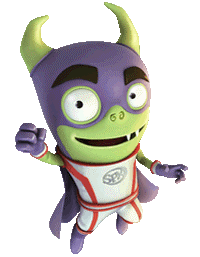 TAREAS DE PROYECTO INTEGRADO:Tarea descripción “Érase una vez…Andalucía”: los cuentos populares se han transmitido de forma oral o escrita a lo largo de la historia. En nuestra Comunidad tenemos una gran tradición literaria con cuentos populares propios que han perdurado a lo largo de los años y que el tiempo no ha sido capaz de borrar. Con esta tarea el alumnado creará sus propios cuentos cuyo escenario principal será un lugar de Andalucía. Una vez escrito el cuento, se elaborará un storyboard que será acompañado con la voz del propio alumno/a.  Tarea descripción “Ven a Andalucía. Estás avisado”: Andalucía es una Comunidad que cuenta con un gran patrimonio histórico, con playa y con montaña, y entre todas sus actividades económicas hay una que se debe fomentar más, el turismo. En esta UDI usaremos uno de los contenidos principales, el aviso o anuncio, para crear una campaña de fomento del turismo en Andalucía mediante carteles, con los que realizaremos un pequeño museo y un concurso al mejor cartel.¿Qué hemos aprendido?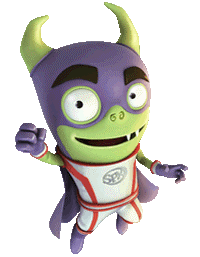 Valoración de los aprendizajes.ÁREAÁREAÁREALENGUA CASTELLANA Y LITERATURALENGUA CASTELLANA Y LITERATURALENGUA CASTELLANA Y LITERATURALENGUA CASTELLANA Y LITERATURALENGUA CASTELLANA Y LITERATURAETAPA:EDUCACION PRIMARIAEDUCACION PRIMARIAEDUCACION PRIMARIACICLO:SEGUNDO CICLONIVEL:TERCERONº UDI.Nº UDI.TÍTULOTÍTULOTÍTULOTÍTULOTÍTULOTÍTULOUDI 6UDI 6SE HACE SABERSE HACE SABERSE HACE SABERSE HACE SABERSE HACE SABERSE HACE SABERJUSTIFICACIÓN/CONTEXTUALIZACIÓN.En el trabajo con la lectura, explicar a los alumnos la finalidad de los avisos. Su utilidad quedará más clara si se ejemplifica con situaciones del entorno cercano. La formación de antónimos con los prefijos in- y des- puede resultar confusa para los alumnos. Por ello, conviene poner numerosos ejemplos de cada tipo, de modo que vayan interiorizando qué tipos de palabras se forman con des- y cuáles, con in-. Conviene practicar la acentuación de palabras agudas, llanas y esdrújulas para interiorizar y generalizar las reglas de acentuación. Para resolver las posibles dudas en la escritura de palabras con ca, co, cu, que, qui, colocar carteles en el aula de modo que puedan ser consultados. A lo largo de la lectura de la Unidad aparecen términos relacionados con la música, lo que la vincula directamente con el área de Educación Artística. Para practicar la identificación y la diferenciación de ideas principales y secundarias, se sugiere utilizar los textos de la unidad correspondiente de la asignatura de Ciencias de la Naturaleza. En esta Unidad conviene continuar con la práctica de la escritura de textos, prestando atención especial a la acentuación de palabras. Además, se enseñará a los alumnos a seleccionar texto con el ratón para, después, subrayarlo o resaltarlo en color, según las indicaciones de la página 209 de esta guía. Estas nuevas habilidades pueden ponerse en práctica en actividades relacionadas con el apartado «Técnicas de estudio», donde se explica cómo identificar las ideas principales de un texto para escribir su resumen a partir de ellas. CONCRECIÓN CURRICULAR:CONCRECIÓN CURRICULAR:CONCRECIÓN CURRICULAR:CONCRECIÓN CURRICULAR:Objetivos de Área de LenguaCriterios de evaluaciónContenidosIndicadores  (CC trabajadas)O.LCL.7. Aprender a utilizar todos los medios a su alcance, incluida las nuevas tecnologías, para obtener e interpretar la información oral y escrita, ajustándola a distintas situaciones de aprendizaje; así como exponer sus producciones.CE.2.5. Obtener información de diferentes medios de comunicación social para incorporarlas a investigaciones y proyectos que permita realizar pequeñas entrevistas, reportajes y resúmenes de noticias.Bloque 1: Comunicación oral: hablar y escuchar1.2. Expresión, interpretación y diferenciación de mensajes verbales y no verbales. Utilización de estrategias de comprensión de mensajes orales: atención, retención, anticipación del contenido y de la situación mediante el contexto, identificación de las ideas principales y secundarias, intención del hablante, formulación de hipótesis sobre significado, contenido y contexto a partir del análisis de elementos significativos lingüísticos y paralingüísticos (modulación y tono de la voz, gestualidad, lenguaje corporal y postural. 1.4. Expresión y reproducción de textos orales literarios y no literarios: narrativos (situaciones o experiencias personales, anécdotas, chistes, cuentos, trabalenguas, relatos de acontecimientos), descriptivos (descripciones de personas, animales, objetos, lugares, imágenes, etc.), expositivos (formulación de preguntas para entrevistas, definición de conceptos, presentaciones de temas trabajados en clase); instructivos (reglas de juegos, instrucciones para realizar trabajos, para orientarse en un plano, de funcionamiento de aparatos, así como para resolver problemas); argumentativos (discusiones, debates, asambleas); predictivos, etc. 1.6. Comprensión, interpretación y valoración de textos orales literarios o no literarios, con finalidad didáctica y de uso cotidiano procedentes de la radio, televisión y próximos a su experiencia y que resulten significativos en su entorno. 1.7. Producción de textos orales propios de los medios de comunicación social (noticias, anuncios publicitarios e identificación del uso de expresiones de carácter sexista evitando su uso).LCL.2.5.1. Obtiene información de diferentes medios de comunicación social (CCL). LCL.2.7.2. Realiza pequeñas entrevistas, reportajes y resúmenes.(CCL, CSYC).O.LCL.4. Leer y comprender distintos tipos de textos apropiados a su edad, utilizando la lectura como fuente de placer y enriquecimiento personal, aproximándose a obras relevantes de la tradición literaria, sobre todo andaluza, para desarrollar hábitos de lectura. O.LCL.7. Valorar la lengua como riqueza cultural y medio de comunicación, expresión e interacción social, respetando y valorando la variedad lingüística y disfrutando de obras literarias a través de su lectura, para ampliar sus competencias lingüísticas.CE.2.6. Leer diferentes textos de creciente complejidad incluidos en el plan lector de nivel y/o ciclo con fluidez, con entonación y ritmo adecuado, respetando las pausas de las lecturas y utilizando la lectura como fuente de placer y enriquecimiento personal, aproximándose a obras literarias relevantes de la cultura andaluza.Contenidos: Bloque 2: Comunicación escrita: leer2.2. Comprensión de textos leídos en voz alta y en silencio. 2.3. Audición y lectura de diferentes tipos de textos: leyendas, romances, anotaciones, anuncios, películas, cartas, noticias sencillas, diarios, correos electrónicos, mapas, planos, gráficos y canciones. 2.4. Estrategias para la comprensión lectora de textos: aplicación de los elementos básicos de los textos narrativos, descriptivos y expositivos para la comprensión e interpretación de los mismos. 2.5. Gusto por la lectura: selección de lecturas personales cercanas a sus intereses de forma autónoma como fuente de disfrute.2.7. Uso autónomo de la biblioteca de aula, de centro e iniciación en las municipales y públicas, para obtener información y seleccionar lecturas personales haciendo uso de las mismas, utilizando sus programas de gestión y haciendo un uso responsable de las mismas.LCL.2.6.1. Lee diferentes textos de creciente complejidad incluidos en el plan lector de nivel y/o ciclo, con fluidez, entonación y ritmo adecuado, respetando las pausas de las lecturas. (CCL). LCL.2.6.2. Utiliza la lectura como fuente de placer y enriquecimiento personal, aproximándose a obras literarias relevantes de la cultura andaluza. Realiza lecturas en silencio resumiendo con brevemente los textos leídos.(CCL).O.LCL.6. Aprender a utilizar todos los medios a su alcance, incluida las nuevas tecnologías, para obtener e interpretar la información oral y escrita, ajustándola a distintas situaciones de aprendizaje.CE.2.8. Desarrollar estrategias básicas para la comprensión de textos como subrayar los elementos básicos, elaborar resúmenes, identificar elementos característicos, interpretar el valor del título y las ilustraciones.Bloque 2: Comunicación escrita: leer. 2.4. Estrategias para la comprensión lectora de textos: aplicación de los elementos básicos de los textos narrativos, descriptivos y expositivos para la comprensión e interpretación de los mismos. 2.6. Construcción de conocimientos y valoración crítica a partir de informaciones procedentes de diferentes fuentes documentales (libros, prensa, televisión, webs... acordes a su edad) y búsqueda, localización dirigida y lectura de información en distintos tipos de textos y fuentes documentales: diccionarios, libros de divulgación, revistas... para ampliar conocimientos y aplicarlos en trabajos personales.LCL.2.8.1. Desarrolla estrategias básicas para la comprensión de textos como subrayar los elementos básicos, elaborar resúmenes, identificar elementos característicos, interpretar el valor del título y las ilustraciones. (CCL, CAA).O.LCL.5. Reproducir, crear y utilizar distintos tipos de textos orales y escritos, de acuerdo a las características propias de los distintos géneros y a las normas de la lengua, en contextos comunicativos reales del alumnado y cercanos a sus gustos e intereses. O.LCL.6. Aprender a utilizar todos los medios a su alcance, incluida las nuevas tecnologías, para obtener e interpretar la información oral y escrita, ajustándola a distintas situaciones de aprendizaje.CE.2.10. Planificar y escribir, con ayuda de guías y la colaboración de sus compañeros, textos de los géneros más habituales con diferentes intenciones comunicativas, para desarrollar el plan escritura, manteniendo la estructura de los mismos, con un vocabulario apropiado, atendiendo a los signos de puntuación, las reglas de acentuación y ortográficas y haciendo uso de las TIC como recurso para escribir y presentar sus producciones.Contenidos: Bloque 3: Comunicación escrita: escribir. 3.1. Escritura y reescritura individual o colectiva de textos creativos, copiados o dictados, con diferentes intenciones tanto del ámbito escolar como social con una caligrafía, orden y limpieza adecuados y con un vocabulario en consonancia con el nivel educativo. Plan de escritura. 3.2. Planificación de textos: inclusión de los recursos lingüísticos más adecuados para escribir textos narrativos, descriptivos, predictivos, argumentativos y explicativos. 3.3. Uso del lenguaje no verbal en las producciones escritas: tebeos, emoticonos, imágenes etc. 3.4. Organización y representación de textos de forma creativa utilizando herramientas de edición de contenidos digitales que permitan incluir textos con formato carácter y la manipulación básica de imágenes, para utilizarlas en las tareas de aprendizaje o para comunicar conclusiones, utilizando los recursos de forma responsable. 3.5. Revisión de un texto para mejorarlo con la ayuda de los compañeros y compañeras y teniendo en cuenta la ayuda guías textuales (organizadores lógicos). 3.6. Aplicación de las normas ortográficas y signos de puntuación.LCL.2.10.1. Planifica y escribe, con ayuda de guías y la colaboración de sus compañeros, textos de los géneros más habituales con diferentes intenciones comunicativas, para desarrollar el plan escritura. (CCL). LCL.2.10.2. Usa un vocabulario apropiado, atendiendo a los signos de puntuación, las reglas de acentuación y ortográficas en los textos que produce. (CCL). LCL.2.10.3. Usa las TIC como recurso para escribir y presentar sus producciones. (CCL, CD).O.LCL.1. Utilizar el lenguaje como una herramienta eficaz de expresión, comunicación e interacción facilitando la representación, interpretación y comprensión de la realidad, la construcción y comunicación del conocimiento y la organización y autorregulación del pensamiento, las emociones y la conducta.CE.2.12. Comprender y utilizar los conocimientos básicos sobre la lengua (palabras, significado, categoría gramatical, etc, propias del ciclo en las actividades de producción y comprensión de textos, utilizando el diccionario para buscar el significado de palabras desconocidas, seleccionando la acepción correcta.Contenidos: Bloque 4: Conocimiento de la lengua. 4.1. La palabra: Reconocimiento homonimia, polisemia, familias léxicas, palabras primitivas y derivadas, prefijos y sufijos. El nombre y sus clases. Artículos. Adjetivos determinativos y calificativos. Pronombres personales. Verbo: conjugación regular del indicativo, formas no personales, raíces y desinencias verbales. La concordancia en persona, género y número. Reglas para la formación de comparativos y superlativos.4.6. Ortografía: utilización de las reglas de ortografía en las propias producciones. Reglas generales de acentuación.4.8. Uso de las TIC para incrementar el conocimiento de la lengua.- Los determinantes numerales.LCL.2.12.1. Utilizar los conocimientos básicos sobre la lengua (palabras, significado, categoría gramatical, etc.) propias del ciclo en las actividades de producción y comprensión de textos. (CCL) - Reconoce los determinantes numerales y sus clases y los utiliza en contextos significativos. O.LCL.5. Reproducir, crear y utilizar distintos tipos de textos orales y escritos, de acuerdo a las características propias de los distintos géneros y a las normas de la lengua, en contextos comunicativos reales del alumnado y cercanos a sus gustos e intereses. O.LCL.7. Valorar la lengua como riqueza cultural y medio de comunicación, expresión e interacción social, respetando y valorando la variedad lingüística y disfrutando de obras literarias a través de su lectura, para ampliar sus competencias lingüísticas.CE.2.14. Conocer y producir textos literarios utilizando recursos léxicos, sintácticos, fónicos y rítmicos., distinguiendo la producción literaria de tradición popular y oral de la culta y escrita, realizando posteriormente dramatizaciones individualmente o en grupo de textos literarios adaptados a su edad, bien sea de producción propia o de los compañeros/as.Contenidos: Bloque 5: Educación literaria.5.1. Escucha activa y lectura autónoma de obras o fragmentos de la tradición popular como leyendas, aleluyas y refranes para obtener información sobre el entorno más próximo; también de la literatura universal adaptados a su edad.5.4. Elaboración a partir de modelos o con ayuda de guías, de textos narrativos breves, orales o escritos, adecuados a la edad. 5.5. Identificación del narrador, los personajes y las referencias explícitas o implícitas al espacio y al tiempo en obras narrativas o fragmentos. Distinción entre diálogos y acotaciones.5.6. Dramatización de textos literarios y no literarios, adecuados al nivel, sobre temas de interés para el alumnado. Adecuación del lenguaje a la representación dramática a través de la entonación, el ritmo y el volumen.LCL.2.14.1. Conoce y produce textos literarios utilizando recursos léxicos, sintácticos, fónicos y rítmicos, distinguiendo la producción literaria de tradición popular y oral de la culta y escrita. (CCL) LCL.2.14.2. Realiza posteriormente dramatizaciones individualmente o en grupo de textos literarios adaptados a su edad, bien sea de producción propia o de los compañeros/as. (CCL)TRANSPOSICIÓN DIDÁCTICA:ASPECTO METODOLÓGICO DE LA UDI:	Pedir a los alumnos que, de manera oral, narren la historia con sus propias palabras. Sugerir que sigan la estructura de presentación, nudo y desenlace para que lo hagan de forma ordenada. Buscar en el texto la respuesta a las siguientes cuestiones: ¿Quiénes son los protagonistas? ¿Qué cosas le gustaba hacer al oso? ¿Por qué el oso salió del aula?  Recordar a los alumnos que deben escribir respuestas completas y revisar la ortografía y la expresión.  En la actividad 4 recomendar que lean atentamente todas las alternativas antes de tomar una decisión.  Recordar el concepto de sinónimo y sugerir la utilización de un diccionario si lo creen necesario.  Al responder a la actividad 7, fomentar la participación de todos los alumnos, especialmente la de aquellos que presenten más dificultades a la hora de expresarse en público.  Leer primero el texto completo y, después, únicamente las palabras subrayadas. Señalar a los alumnos que la información que estas palabras aportan tiene sentido completo.  Explicar que la información que seleccionemos mediante el subrayado será la que posteriormente se utilice para escribir un resumen, pues se elige lo más relevante.  Leer el texto de la actividad 1 e identificar los párrafos que lo forman. Seleccionar las ideas principales y secundarias de cada uno con los mismos colores (rojo y azul).  Leer el anuncio y preguntar si saben qué es un curso por correspondencia.  Responder a las cuestiones sin ayuda y explicar a los alumnos que no deben inquietarse si desconocen alguna respuesta, pues se trata de ver qué contenidos previos tienen sobre lo que van a estudiar.  A partir de los ejemplos del texto, explicar que los numerales son otro tipo de determinantes y, como tales, tienen el mismo género y número que el sustantivo al que acompañan.  Escribir en la pizarra las palabras destapar e inmaduro utilizando un color diferente para los prefijos. Pedir a los alumnos que expliquen cómo cambia el significado de una palabra al añadir estos prefijos.  Recordar qué son los antónimos y explicar que en algunos casos se forman con estos prefijos.  Recordar qué es la sílaba tónica y la posición que ocupa en las palabras agudas, llanas o esdrújulas. Practicar mezclando palabras de los tres tipos.  Pedir a los alumnos que traten de responder las actividades de la sección «Pon en práctica» sin consultar las páginas anteriores, a fin de comprobar si han asimilado correctamente los contenidos.  En la actividad 3 recordar que se trata de palabras esdrújulas en todos los casos.  Dialogar con los alumnos sobre sus experiencias con los avisos: si alguna vez han escrito uno, con qué fin, dónde lo colocaron, si surtió el efecto esperado...  Establecer, a partir de las experiencias contadas, en qué situaciones son útiles los avisos. Señalar la importancia de colocarlo en un lugar donde pueda verlo mucha gente.  Comparar el aviso que aparece en la lectura con el de la actividad 2 y analizar sus características.  Destacar la importancia de hacer una buena planificación antes de escribir el aviso y pedir que respondan a la actividad 5 con especial atención.  Concienciar a los alumnos de la importancia de revisar lo que se ha escrito para ver si se ha hecho correctamente y si todo se comprende con claridad.  Traer al aula diferentes tipos de aviso para compararlos con el que han escrito y ver si cumplen las características estudiadas.  Crear en el aula un rincón para colocar los avisos escritos por los alumnos sobre situaciones que ellos consideren importantes.  Pedir a los alumnos que expliquen con sus propias palabras qué es un cuento y que citen títulos que conozcan.  Leer el cuento de la actividad 2 e identificar en él el inicio, el nudo y el desenlace.  Reconocer los elementos mágicos que se incluyen en este cuento y proponer otros ejemplos de cuentos en los que aparezcan seres u objetos con poderes mágicos.  Pedir a los niños que cuenten qué habrían hecho ellos con las habichuelas.  Comenzar la representación de los cuentos con los alumnos que se muestran menos tímidos y con los más imaginativos para que sirvan como modelo a los alumnos que tienen más dificultad. Revisar con los alumnos el mapa mental de la Unidad y pedir a varios de ellos que vayan repasando en voz alta los contenidos estudiados y respondan a las preguntas que formulen sus compañeros. Recomendar que no se consulten las páginas anteriores.  Completar individualmente en el cuaderno el mapa y resolver las posibles dudas antes de abordar las preguntas de repaso.  Después de escribir el dictado, recordarles que revisen la acentuación de las palabras.  Antes de escribir el aviso, sugerir que hagan un borrador y comprueben que tiene la información necesaria.  Leer el texto en voz baja y explicar el significado de aquellas palabras que puedan suponer alguna dificultad: asir, divisar, ventear...  Responder a las actividades de manera individual y, al tratarse de un repaso de contenidos, intentar no consultar las páginas anteriores.  Fomentar la participación de todos los alumnos al responder a la última pregunta.  Hacer una corrección grupal en voz alta y revisar las posibles dudas para volver a explicar esos contenidos.  Las tareas/proyectos que se llevarán a cabo en esta UDI serán las siguientes:Tarea descripción “Érase una vez…Andalucía”: los cuentos populares se han transmitido de forma oral o escrita a lo largo de la historia. En nuestra Comunidad tenemos una gran tradición literaria con cuentos populares propios que han perdurado a lo largo de los años y que el tiempo no ha sido capaz de borrar. Con esta tarea el alumnado creará sus propios cuentos cuyo escenario principal será un lugar de Andalucía. Una vez escrito el cuento, se elaborará un storyboard que será acompañado con la voz del propio alumno/a.Tarea descripción “Ven a Andalucía. Estás avisado”: Andalucía es una Comunidad que cuenta con un gran patrimonio histórico, con playa y con montaña, y entre todas sus actividades económicas hay una que se debe fomentar más, el turismo. En esta UDI usaremos uno de los contenidos principales, el aviso o anuncio, para crear una campaña de fomento del turismo en Andalucía mediante carteles, con los que realizaremos un pequeño museo y un concurso al mejor cartel.ACTIVIDADESEJERCICIOSC.C.METODOLOGÍAMETODOLOGÍAMETODOLOGÍAMETODOLOGÍAACTIVIDADESEJERCICIOSC.C.Procesos cognitivos según PISA/Modos de pensarAgrupa-mientosRecursosEscenarios/contextos“Se hace saber…” (pág. 105)A.1. Observa las imágenes y coméntalas con tus compañeros.¿Qué crees que hacen las personas de la foto?¿Con qué medios de comunicación están relacionadas estas imágenes?¿Conoces algún otro que no aparezca en las fotos?¿Cuál de estos medios te parece más apropiado para dar una noticia? ¿Por qué? ¿Prefieres leer las noticias o escucharlas? ¿Qué diferencias hay entre contar a alguien una noticia y relatarle una experiencia personal? A.2. Imaginar y escribir qué están leyendo o anunciando los personajes de las imágenes.A.3. Nombrar medios de comunicación que se puedan haber extinguido debido al avance de la tecnología. Debatir sobre cómo se difundía una noticia en los tiempos en que no existían las nuevas tecnologías. A.4. Los alumnos, en parejas o grupos de tres, redactarán una noticia que cuente lo que sucede en las imágenes.  A.5. Inventar un nuevo medio, que no esté inventado, para difundir noticias. A.6. Investigar qué es un «bando» o la expresión «dar un bando», dónde se utilizaba o utiliza y relacionarlo con una de las imágenes de la página.  “Se hace saber…” (pág. 105)CCLCAASIEPComprensión lectoraExtracción de informaciónComprensión generalInterpretaciónReflexión y valoraciónMODOS DE PENSAR- P. Reflexivo- P. Lógico- P. Crítico- P. Sistémico- P. Deliberativo- P. Creativo- Individual- Parejas- Grupo de 4-5 alumnos/as- Grupo-clase- Libro de texto.- Cuaderno de clase.Contexto educativo (primario y secundario) -El aula.ACTIVIDADESEJERCICIOSC.C.METODOLOGÍAMETODOLOGÍAMETODOLOGÍAMETODOLOGÍAACTIVIDADESEJERCICIOSC.C.Procesos cognitivos según PISA/Modos de pensarAgrupa-mientosRecursosEscenarios/contextos“Comprensión y expresión oral” (pág. 106)A.7. Escucha la siguiente noticia radiofónica y anota los datos que consideres más importantes.  A.8. Responde a estas preguntas. • ¿Para qué crees que se da esta noticia? • ¿Cómo la titularías?• ¿Quiénes han informado a las autoridades?• ¿Qué le desapareció a don Fabiolo Levaduro? ¿Por qué?  • ¿Deben preocuparse los vecinos de Villaexcusa? Explica las razones.  A.9. ¿Qué diferencias habría entre la forma de contar la noticia en la radio y el modo en que se la contaría Fabiolo a sus hijos?  A.10. ¿Piensas que es una noticia importante para Villaexcusa? ¿Por qué? ¿Qué hechos pueden ser noticia? A.11. Busca una noticia en un periódico impreso o en Internet. Organizad un telediario en clase y que cada uno dé su noticia oralmente. Actividades de ampliaciónA.12. Una vez realizada las actividades relacionadas con la noticia de la actividad 1, escribirla y realizar un «telediario» dentro de clase para contarla. Asimismo, los alumnos se inventarán otras noticias de diversas secciones (deporte, sociedad, ocio...) para realizar en clase. “Comprensión y expresión oral” (pág. 106)CCLCAACDComprensión lectoraExtracción de informaciónComprensión generalInterpretaciónReflexión y valoraciónMODOS DE PENSAR- P. Reflexivo- P. Lógico- P. Sistémico- P. Analógico- P. Creativo- Individual- Grupo-clase- Libro de texto.- Cuaderno de clase.- Periódicos.- Ordenador con conexión a internet.- CD 1, comprensión oral, pista 23. - EN DIGITAL, Ampliación. Contexto educativo (primario y secundario) -El aula.-La biblioteca escolar.  - Libro de texto.- Cuaderno de clase.ACTIVIDADESEJERCICIOSC.C.METODOLOGÍAMETODOLOGÍAMETODOLOGÍAMETODOLOGÍAACTIVIDADESEJERCICIOSC.C.Procesos cognitivos según PISA/Modos de pensarAgrupa-mientosRecursosEscenarios/contextos“Lectura. Sensación de oso” (págs. 107, 108 y 109)A.13. Buscar en el diccionario las palabras fieltro y cabizbajo. Localizarlas en el texto y sustituirlas por un sinónimo. Actividades de refuerzoA.14. Describir las imágenes que ilustran el texto. A.15. Inventar nuevos títulos para el texto. A.16. Localizar en el texto tres cosas que hacen que el oso parezca misterioso.  A.17. Formular afirmaciones sobre el texto de la lectura y pedir a los alumnos que indiquen si son verdaderas o falsas. A.18. Escribir tres características del oso. Actividades de ampliaciónA.19. Relatar una vivencia pasada con sus amigos.A.20. Escribir un cuento que tenga como protagonista a un oso. A.21. Buscar información sobre los osos pardos. A.22. Escribir las diferencias entre un oso pardo y un oso polar. A.23. Decir otros adjetivos que podrían aplicarse al oso.  A.24. Inventar un final diferente para la historia. A.25. Trabajar en pequeño grupo para inventar una aventura acerca del oso y su amigo. “Lectura. Sensación de oso” (págs. 107, 108 y 109)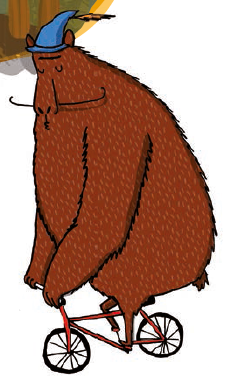 CCLCSYCCAAComprensión lectoraExtracción de informaciónComprensión generalInterpretaciónReflexión y valoraciónMODOS DE PENSAR- P. Reflexivo- P. Lógico- P. Analógico- P. Deliberativo- P. Creativo- Individual- Grupo de 4-5 alumnos/as- Grupo-clase- Libro de texto.- Cuaderno de clase.- Cuento sobre la amistad y la cercanía de las personas.http://link.edelvives.es/enojm - ANTOLOGÍA, La Alegre Compañía, unidad 6. - CUADERNO 2, pág. 12. Contexto educativo (primario y secundario) -El aula.ACTIVIDADESEJERCICIOSC.C.METODOLOGÍAMETODOLOGÍAMETODOLOGÍAMETODOLOGÍAACTIVIDADESEJERCICIOSC.C.Procesos cognitivos según PISA/Modos de pensarAgrupa-mientosRecursosEscenarios/contextos“Comprensión lectora” (pág. 110)A.26. Fíjate en la ilustración de la derecha y describe en tu cuaderno al oso de la lectura.  A.27. ¿Para qué crees que habían colocado el aviso del aula? ¿A quién crees que iba dirigido? 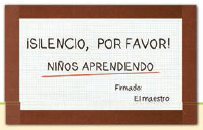 A.28. Sustituye por sinónimos las palabras destacadas en estas oraciones.• Le tarareé la canción al oso. • Algunos afirmaban que el oso no era tal oso. • Otros creían que don Jacinto se había tornado en oso. A.29. ¿Qué hechos o actitudes del oso y del niño muestran que ambos son amigos? Enuméralas. A.30. Enumerar distintos tipos de texto y decir cuál es su finalidad: carta, nota, postal, felicitación... Actividades de ampliaciónA.31. Explicar qué es para ellos la amistad. “Comprensión lectora” (pág. 110)E.1. ¿Por qué era misterioso el oso del relato?  E.2. Responde a estas preguntas en tu cuaderno.  • ¿Qué pensó el niño que le sucedía al oso el día que lo conoció? ¿Por qué? • ¿Por qué salió el oso del aula?• ¿Qué cambió cuando el niño se hizo amigo del oso? E.3. Señala cuál de estas acciones es más importante en la historia y explica por qué.  • El niño invita al oso a ir a su clase.  • El oso se quita su sombrero al entrar en clase.  • El niño ve al oso en el parque intentando silbar una melodía.  CCLComprensión lectoraExtracción de informaciónComprensión generalInterpretaciónReflexión y valoraciónMODOS DE PENSAR- P. Reflexivo- P. Lógico- P. Analógico- Individual- Grupo-clase- Libro de texto.- Cuaderno de clase.- CUADERNO 2, pág. 13. - EN DIGITAL, Ampliación Contexto educativo (primario y secundario) -El aula.ACTIVIDADESEJERCICIOSC.C.METODOLOGÍAMETODOLOGÍAMETODOLOGÍAMETODOLOGÍAACTIVIDADESEJERCICIOSC.C.Procesos cognitivos según PISA/Modos de pensarAgrupa-mientosRecursosEscenarios/contextos“Técnicas de estudio” (pág. 111)A.32. Realiza un resumen del texto a partir de las ideas subrayadas. Actividades de refuerzoA.33. Explicar qué pasos se deben seguir para destacar las ideas fundamentales en un párrafo y cuál es la utilidad de hacer esto. Actividades de ampliaciónA.34. Elegir un cuento, seleccionar por grupos la información más importante y elaborar un resumen escrito de la historia narrada. “Técnicas de estudio” (pág. 111)E.4. Copia el texto en tu cuaderno y subraya las ideas principales con rojo y las secundarias con azul. 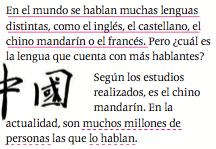 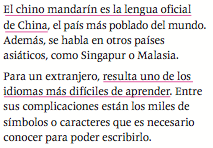 CCLCSYCCAAComprensión lectoraExtracción de informaciónComprensión generalInterpretaciónReflexión y valoraciónMODOS DE PENSAR- P. Reflexivo- P. Analítico- P. Lógico- P. Sistémico- P. Analógico- Individual- Grupo de 4-5 alumnos/as- Grupo-clase- Libro de texto.- Cuaderno de clase.- EN DIGITAL, Refuerzo. Contexto educativo (primario y secundario) -El aula.ACTIVIDADESEJERCICIOSC.C.METODOLOGÍAMETODOLOGÍAMETODOLOGÍAMETODOLOGÍAACTIVIDADESEJERCICIOSC.C.Procesos cognitivos según PISA/Modos de pensarAgrupa-mientosRecursosEscenarios/contextos“Conoce la lengua. Los determinantes numerales” (págs. 112 y 113)A.35. Explica cómo cambia el significado de estas palabras al añadirles las letras en color. • apareció  desapareció • creíble  increíble A.36. Buscar en el diccionario las siguientes palabras y formar una oración con cada una de ellas: inscrito, manual, tránsito. Actividades de refuerzoA.37. Rodear la sílaba tónica de las siguientes palabras: armario, pizarra, profesora, alumnado, libro, mar, cuaderno, patio, baloncesto, fútbol. A.38. Subrayar los determinantes numerales de las siguientes oraciones y escribir si son cardinales u ordinales. 1. La atleta española llegó en primera posición. 2. Mi hermana vive en el sexto piso. 3. Mi primo tiene siete balones. Actividades de ampliaciónA.39. Inventar un anuncio en el que aparezcan todos los elementos como en el de la actividad 1.  A.40. Añadir a las siguientes palabras des- o in-: plegar, tapar, aparecer, seguro, cómodo.  A.41. Separar en sílabas las palabras anteriores. A.42. Subrayar los determinantes numerales y cambiar la oración para que se incluya el otro tipo de determinante numeral. Fíjate en el ejemplo: Vivo en la sexta planta. Vivo en un piso seis.1. Marta consiguió tres medallas. 2. Llegué en séptima posición. 3. Solo me quedan tres ejercicios para terminar. “Conoce la lengua: los determinantes numerales” (págs. 112 y 113)E.5. Lee este anuncio. 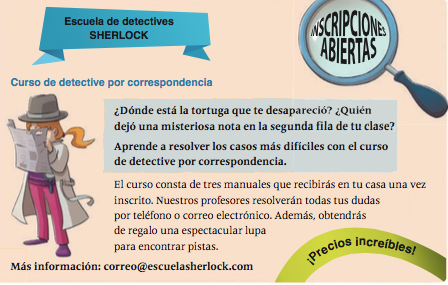 E.6. Responde a estas preguntas.• ¿Qué se enseña en el curso?• ¿Cómo se realiza: en clase o a distancia? • ¿Qué harías para inscribirte? E.7. Fíjate en estos grupos de palabras. ¿Qué expresan los determinantes destacados? 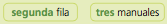 Posesión o pertenencia. Distancia. Cantidad o posición. E.8. Separa estas palabras en sílabas e indica qué posición ocupa la sílaba tónica.• electrónico         • difíciles            • teléfono E.9. ¿Qué tienen en común las palabras anteriores? E.10. Escucha estas palabras, cópialas y búscalas en el diccionario. E.11. Copia los determinantes numerales y clasifícalos según su tipo. 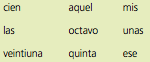 E.12. Une en tu cuaderno cada determinante numeral cardinal con su ordinal correspondiente. 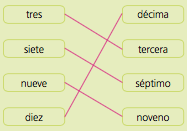 E.13. Completa las oraciones cambiando los números por sus determinantes correspondientes. 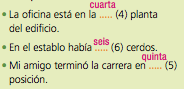 E.14. Copia y completa las oraciones con los determinantes numerales adecuados.  Échame ..... cucharaditas de azúcar en la taza, por favor.  Mi primo Alberto obtuvo el ..... lugar en el concurso de baile.  Sara tiene ..... hermanos mayores. Ella es la ..... hija de sus padres.  CCLCAAComprensión lectoraExtracción de informaciónComprensión generalInterpretaciónReflexión y valoraciónMODOS DE PENSAR- P. Reflexivo- P. Lógico- P. Sistémico- P. Analógico- P. Creativo- Individual- Grupo-clase- Libro de texto.- Cuaderno de clase.- Diccionario.- AUDICIÓN CD 1,Pista 24 Actividad 7- CUADERNO 2, pág. 14. - CD 1, actividad 7, pista 24. - EN DIGITAL, Refuerzo. Contexto educativo (primario y secundario) -El aula.ACTIVIDADESEJERCICIOSC.C.METODOLOGÍAMETODOLOGÍAMETODOLOGÍAMETODOLOGÍAACTIVIDADESEJERCICIOSC.C.Procesos cognitivos según PISA/Modos de pensarAgrupa-mientosRecursosEscenarios/contextos“Conoce la lengua. Los prefijos des- e in-. La tilde en las palabras esdrújulas” (págs. 114)A.43. Forma los antónimos de las palabras del recuadro y completa con ellos las oraciones. 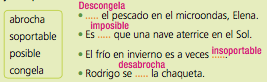 Actividades de refuerzoA.44. Escribir todas las palabras esdrújulas del texto Sensación de oso.  A.45. Realizar un mural con las siguientes palabras dibujando acciones que indiquen lo que significa, por ejemplo, correcto e incorrecto (dibujar a un niño tirando un papel a la basura, y otro que lo tira al suelo): atar, desatar, cómodo, incómodo, hacer, deshacer. Escribir nuevas palabras para dibujar.  Actividades de ampliaciónA.46. Escribir las palabras que se definen a continuación.1. Persona que no está quieta nunca: persona ..... 2. Hacer algo con poca gana: hacerlo con ..... 3. Rueda sin aire: rueda ..... 4. Lugar que no se puede habitar: lugar ..... “Conoce la lengua. Los prefijos des- e in-. La tilde en las palabras esdrújulas” (págs. 114)E.15. Escribe en tu cuaderno el prefijo que se utiliza para formar los antónimos de las palabras de cada fila. • apropiado, creíble, acabado, directo • empate, favorable, agradar, acuerdo E.16. Separa las palabras en sílabas y rodea la tónica. Luego, subraya las esdrújulas. árboles      rotulador      América Canadá      simpático      almíbar E.17. Completa eligiendo las palabras esdrújulas. 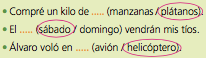 E.18. Escribe los nombres de los animales y rodea las palabras esdrújulas. 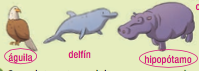 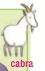 E.19. Completa estas palabras con c, qu o k. 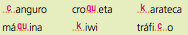 CCLCAAComprensión lectoraExtracción de informaciónComprensión generalInterpretaciónReflexión y valoraciónMODOS DE PENSAR- P. Reflexivo- P. Lógico- P. Sistémico- P. Analógico- P. Práctico- P. Creativo- Individual- Parejas- Grupo de 4-5 alumnos/as- Grupo-clase- Libro de texto.- Cuaderno de clase.- Materiales para el mural.Contexto educativo (primario y secundario) -El aula.ACTIVIDADESEJERCICIOSC.C.METODOLOGÍAMETODOLOGÍAMETODOLOGÍAMETODOLOGÍAACTIVIDADESEJERCICIOSC.C.Procesos cognitivos según PISA/Modos de pensarAgrupa-mientosRecursosEscenarios/contextos“Pon en práctica” (pág. 115)A.47. Copia y completa las instrucciones con las pistas que se dan. 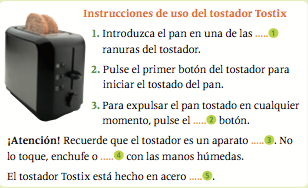 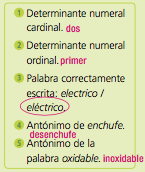 A.48. Sustituye los números por determinantes numerales y escribe de qué tipo son. 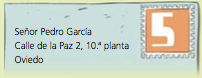 A.49. Copia estas oraciones y sustituye las palabras destacadas por antónimos. ¡Qué cómodos son estos zapatos!  Adela es una persona muy confiada.  En el examen contesté una sola pregunta de manera correcta.  Los pasajeros del crucero embarcaron por la mañana.  Actividades de repasoA.50. Completa las oraciones con determinantes numerales cardinales. 1. Carmen ha comprado ..... casa. 2. La profesora nos dio ..... oportunidades. 3. Julia tiene ..... hermanos. A.51. Escribir los números del siguiente texto con letras.  «El día 16 de mayo de 1988 comenzó la 14.a vuelta ciclista a El Pinar. Era la 1.a vez que corría en una carrera y me cansaba mucho. A la 3.a vuelta me desfondé. Participaron 15 corredores y yo ocupé el 15.o puesto». A.52. Rodear las sílabas tónicas de las siguientes palabras e indicar las que son esdrújulas: reloj, plástico, jardín, matemáticas, pájaro, débil, avión, cortina, mamífero.  “Pon en práctica” (pág. 115)E.20. Forma palabras y pon las tildes. 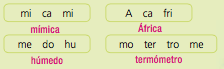 E.21. Escucha y copia el dictado en tu cuaderno. CCLComprensión lectoraExtracción de informaciónComprensión generalInterpretaciónReflexión y valoraciónMODOS DE PENSAR- P. Reflexivo- P. Analógico- Individual- Grupo-clase- Libro de texto.- Cuaderno de clase.- CUADERNO 2, págs. 15, 16 y 17. - CD 1, dictado, pista 25. - EN DIGITAL, Ampliación y Refuerzo. - Recurso interactivo con explicación y ejercicios de acentuación de palabras. http://link.edelvives.es/gmodq Contexto educativo (primario y secundario) -El aula.ACTIVIDADESEJERCICIOSC.C.METODOLOGÍAMETODOLOGÍAMETODOLOGÍAMETODOLOGÍAACTIVIDADESEJERCICIOSC.C.Procesos cognitivos según PISA/Modos de pensarAgrupa-mientosRecursosEscenarios/contextos“Expresión escrita. El aviso” (págs. 116 y 117)A.53. En la página 109 aparece un aviso. ¿Has visto alguna vez tú uno? ¿De qué trataba? A.54. Fíjate en el aviso anterior y responde. • ¿El texto es largo o breve? ¿Por qué crees que es así? ¿Qué datos contiene?  ¿Cuál es la frase más importante? ¿Cómo está destacada?  A.55. Vuelve a leer el texto y responde. ¿A quién va dirigido?  ¿Para qué se hizo el aviso?  ¿A qué molestias se refiere?  ¿Se dirige a los destinatarios con educación? ¿Qué expresiones emplea?  A.56. Imagina que un cine al que tú has ido alguna vez necesita realizar unas obras. Escribe un aviso para informar de ello.A.57. En primer lugar, organiza tus ideas en un mapa conceptual. • ¿Sobre qué hecho hay que informar? • ¿Qué medidas se van a tomar y cómo afectarán a los espectadores? • ¿Quién firmará el aviso? Puedes tomar este mapa conceptual como modelo y escribir después un guion. 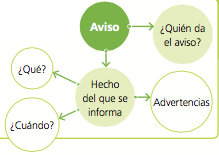 A.58. Realiza un borrador y comprueba que la  información es clara y se  entiende correctamente.  Para ello, lee las  indicaciones de la derecha.  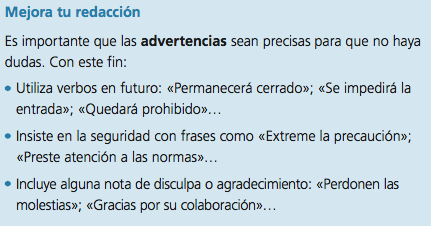 A.59. Escribe el aviso utilizando todos los datos anteriores. Recuerda resaltar lo más importante.  A.60. Relee tu texto y valora en tu cuaderno estos puntos para evaluar tu progreso.  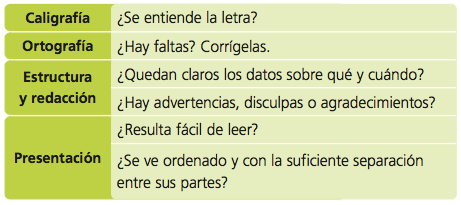 A.61. Intercambia tu aviso con un compañero y evaluad cada uno el trabajo del otro.  Actividades de refuerzoA.62. Responder a las siguientes preguntas sobre el aviso de la actividad 2: 1. Si esto ocurriera en tu vivienda, ¿dónde lo habrían colocado? 2. ¿Qué harías tú para que fuese más llamativo? 3. ¿Quién crees que ha escrito el aviso? Actividades de ampliaciónA.63. Completar el siguiente aviso: «Queridos alumnos: el ..... 4 de junio tendrá lugar el ..... torneo de  ..... . Será en el ..... a las 17:30 h. ..... de Educación Física». A.64. Buscar avisos que pueda haber por el entorno cercano y reproducirlos añadiendo texto inventado.  “Expresión escrita. El aviso” (págs. 116 y 117)E.22. Lee atentamente el siguiente aviso. 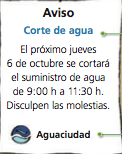 CCLCAAComprensión lectoraExtracción de informaciónComprensión generalInterpretaciónReflexión y valoraciónMODOS DE PENSAR- P. Reflexivo- P. Sistémico- P. Deliberativo- P. Práctico- Individual- Parejas- Grupo-clase- Libro de texto.- Cuaderno de clase.- CUADERNO 2, págs. 18 y 19. - EN DIGITAL, Refuerzo. Contexto educativo (primario y secundario) -El aula.ACTIVIDADESEJERCICIOSC.C.METODOLOGÍAMETODOLOGÍAMETODOLOGÍAMETODOLOGÍAACTIVIDADESEJERCICIOSC.C.Procesos cognitivos según PISA/Modos de pensarAgrupa-mientosRecursosEscenarios/contextos“Literatura” (pág. 118)A.65. Qué deseo le pedirías a un genio salido de una lámpara mágica para que lo hiciera realidad?  A.66. Elige uno de estos cuentos y represéntalo mediante mímica para que tus compañeros adivinen cuál es. Luego, cuéntalo con la entonación adecuada.  El flautista de Hamelín Caperucita Roja Blancanieves  Actividades de refuerzoA.67. Escribir un cuento que incluya los siguientes elementos: un rey, un castillo y unos caballeros a caballo. A.68. Distinguir las acciones que llevan a cabo los personajes nombrados, secuenciar las acciones que realizan ordenadamente y, una vez terminado, contar a los compañeros con modulaciones de voz diferentes para cada personaje. Actividades de ampliaciónA.69. Seleccionar un cuento popular y escenificarlo en clase: para ello, elaborar los decorados necesarios. A.70. Cambiar las características de los personajes de un cuento dado, por ejemplo, el Patito peleón. “Literatura” (pág. 118)E.23. Lee con atención este cuento. 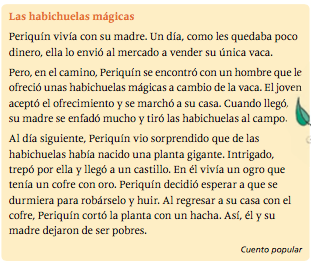 E.24. Responde a las siguientes preguntas. - ¿Por qué se enfadó la madre cuando Periquín regresó a su hogar? - ¿Por qué eran mágicas las habichuelas?  CCLCSYCCECComprensión lectoraExtracción de informaciónComprensión generalInterpretaciónReflexión y valoraciónMODOS DE PENSAR- P. Reflexivo- P. Lógico- P. Creativo- Individual- Grupo de 4-5 alumnos/as- Grupo-clase- Libro de texto.- Cuaderno de clase.Contexto educativo (primario y secundario) -El aula.-La biblioteca escolar.  ACTIVIDADESEJERCICIOSC.C.METODOLOGÍAMETODOLOGÍAMETODOLOGÍAMETODOLOGÍAACTIVIDADESEJERCICIOSC.C.Procesos cognitivos según PISA/Modos de pensarAgrupa-mientosRecursosEscenarios/contextos“¿Te acuerdas? – Repasa” (pág. 119)A.71. Desarrolla en tu cuaderno el mapa mental de la unidad. 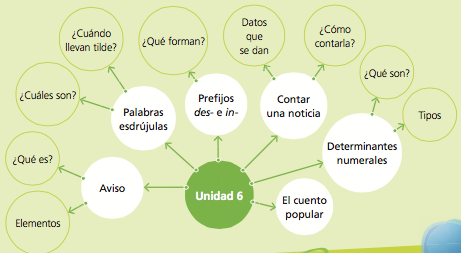 A.72. Cuenta a tus compañeros un episodio de La bella durmiente como si se tratara de una noticia. A.73. Crea un aviso para advertir de que es peligroso tocar el huso de la máquina de coser. Actividades de repasoA.74. Escribir palabras en la pizarra y, entre todos, rodear la sílaba tónica y clasificar las palabras esdrújulas. A.75. Completar con los prefijos des- e in- para formar los antónimos de estas palabras: comprensión, humano, activar, dispuesto, abotonar, igualdad, acelerar. A.76. Elegir un cuento popular, contarlo e imitar los sonidos de los animales, los fenómenos naturales y los personajes que aparecen en el cuento. A.77. Realizar un cuento con una mezcla de otros cuentos conocidos. A.78. Escribir los determinantes ordinales de las siguientes oraciones: 1. Voy por el 9.o capítulo del libro. 2. El atleta llegó en 3.a posición. 3. Noviembre es el 11.o mes del año. “¿Te acuerdas? – Repasa” (pág. 119)E.25. Escucha y copia el dictado en tu cuaderno. E.26. Copia este párrafo de La bella durmiente del bosque y subraya sus ideas más importantes. Después, resúmelo en tu cuaderno. 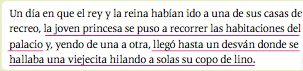 CCLCAAComprensión lectoraExtracción de informaciónComprensión generalInterpretaciónReflexión y valoraciónMODOS DE PENSAR- P. Sistémico- P. Analógico- P. Deliberativo- P. Creativo- Individual- Grupo de 4-5 alumnos/as- Grupo-clase- Libro de texto.- Cuaderno de clase.Contexto educativo (primario y secundario) -El aula.-La biblioteca escolar.  ACTIVIDADESEJERCICIOSC.C.METODOLOGÍAMETODOLOGÍAMETODOLOGÍAMETODOLOGÍAACTIVIDADESEJERCICIOSC.C.Procesos cognitivos según PISA/Modos de pensarAgrupa-mientosRecursosEscenarios/contextos“¡Atención, preguntas!” (pág. 120)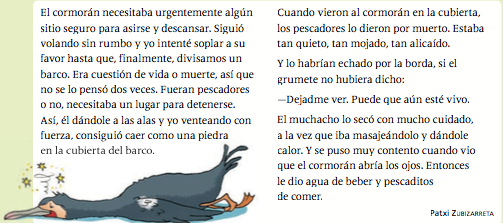 A.73. ¿Qué partes de un texto subrayarías para estudiarlo? ¿Con qué fin? “¡Atención, preguntas!” (pág. 120)E.27. ¿Cómo se encontraba el cormorán? - Agotado. - Aburrido. - Asustado. E.28. Señala si estas afirmaciones son verdaderas (V) o falsas (F). - Todos creyeron que el cormorán había muerto. - El cuerpo del cormorán estaba frío.- El cormorán se salvó gracias al grumete. E.29. ¿Qué hizo el grumete cuando el cormorán abrió los ojos: secarlo o darle de comer? E.30. Localiza un determinante numeral en el texto y escríbelo. E.31. Copia y completa estas oraciones con los determinantes numerales adecuados. 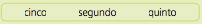 - El viernes es el …… día de la semana. - Los ……. actores saludaron al público. E.32. Clasifica estos determinantes numerales en cardinales y ordinales: noveno, siete, quince y decimotercero. E.33. Relaciona cada palabra con su significado. 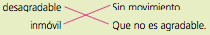 E.34. Forma los antónimos de estas palabras con los prefijos des- e in-. - discreto.        - hacer.     - estable. - honrado. E.35. Coloca las tildes en estas palabras: kilometro, oregano, mecanico y pelicula. E.36. Completa con las letras que faltan. cha….eta      ….oliflor tran….ilo       ….arateca CCLCAAComprensión lectoraExtracción de informaciónComprensión generalInterpretaciónReflexión y valoraciónMODOS DE PENSAR- P. Reflexivo- P. Analítico- P. Lógico- P. Analógico- Individual- Grupo-clase- Libro de texto.- Cuaderno de clase.Contexto educativo (primario y secundario) -El aula.TAREAS DE INTELIGENCIAS MÚLTIPLESTAREAS DE INTELIGENCIAS MÚLTIPLESTAREAS DE INTELIGENCIAS MÚLTIPLESTAREAS DE INTELIGENCIAS MÚLTIPLESTAREAS DE INTELIGENCIAS MÚLTIPLESTAREAS DE INTELIGENCIAS MÚLTIPLESActividades/ ejerciciosC.C.MetodologíaMetodologíaMetodologíaMetodologíaActividades/ ejerciciosC.C.Procesos cognitivos según PISA/Modos de pensarAgrupa-mientos.RecursosEscenarios/Contextos“Se hace saber…” (pág. 105)A.T.I.M.1. Busca, analiza y selecciona información dentro de una noticia. Buscar una noticia en Internet y pedir a los alumnos que respondan a las siguientes preguntas: ¿qué, cuándo, a quién y dónde suceden los hechos? A.T.I.M.2. Utiliza textos periodísticos con intenciones comunicativas específicas. Realizar, entre todos, un pequeño periódico de la clase con noticias que recojan lo que ha sucedido a lo largo de la semana. CCLCDComprensión lectoraExtracción de informaciónComprensión generalInterpretaciónReflexión y valoraciónMODOS DE PENSAR- P. Reflexivo- P. Deliberativo- P. Práctico- P. Creativo - Individual- Grupo-clase - Libro de texto.- Cuaderno de clase.- Ordenador con conexión a internet.- Periódicos varios de la semana.- Recurso didáctico sobre la noticia. http://link.edelvives.es/yoxxvContexto educativo (primario y secundario) -El aula.-La biblioteca escolar.  Actividades/ ejerciciosC.C.MetodologíaMetodologíaMetodologíaMetodologíaActividades/ ejerciciosC.C.Procesos cognitivos según PISA/Modos de pensarAgrupa-mientos.RecursosEscenarios/Contextos“Comprensión y expresión oral” (pág. 106)A.T.I.M.3. Reconoce el carácter evolutivo de los medios de comunicación. Debatir sobre los medios comunicativos escritos, audiovisuales..., así como sobre su evolución a lo largo de la historia. A.T.I.M.4. Demuestra que aprecia el arte como manifestación cultural. Realizar un collage con imágenes de todos los medios de comunicación que ha habido a lo largo de la historia. CSYCCECComprensión lectoraExtracción de informaciónComprensión generalInterpretaciónReflexión y valoraciónMODOS DE PENSAR- P. Reflexivo- P. Crítico- P. Sistémico- P. Deliberativo- P. Creativo.- Individual- Grupo-clase- Libro de texto.- Cuaderno de clase.- Materiales para elaborar el collage.Contexto educativo (primario y secundario) -El aula.Actividades/ ejerciciosC.C.MetodologíaMetodologíaMetodologíaMetodologíaActividades/ ejerciciosC.C.Procesos cognitivos según PISA/Modos de pensarAgrupa-mientos.RecursosEscenarios/Contextos“Lectura. Sensación de oso” (págs. 107, 108 y 109)A.T.I.M.5. Busca información en distintas fuentes sobre animales.Localizar en el texto el término panal y explicar con sus propias palabras a qué hace referencia. Buscar información sobre las abejas y la producción de miel. Recoger esta información en una ficha y acompañarla de una foto o ilustración. A.T.I.M.6. Reconoce el valor de la amistad. Expresar qué es para ellos la amistad y si consideran que es importante tener amigos. Escribir en el cuaderno qué quiere decir la expresión: «Quien tiene un amigo tiene un tesoro». A.T.I.M.7. Reconoce signos de cortesía. Explicar por qué el oso se quitaba el sombrero para saludar o al entrar en clase. Indicar otras formas de cortesía que conozcan. A.T.I.M.8. Expresa su opinión sobre el texto. Explicar si el relato les ha parecido interesante, divertido, aburrido, misterioso... Pedirles que justifiquen sus respuestas y respeten las opiniones de los demás. CSYCCDComprensión lectoraExtracción de informaciónComprensión generalInterpretaciónReflexión y valoraciónMODOS DE PENSAR- P. Reflexivo- P. Lógico- P. Crítico- P. Sistémico- P. Deliberativo- Individual- Grupo-clase- Libro de texto.- Cuaderno de clase.- Cuento sobre la amistad y la cercanía de las personas.http://link.edelvives.es/enojmContexto educativo (primario y secundario) -El aula.Actividades/ ejerciciosC.C.MetodologíaMetodologíaMetodologíaMetodologíaActividades/ ejerciciosC.C.Procesos cognitivos según PISA/Modos de pensarAgrupa-mientos.RecursosEscenarios/Contextos“Comprensión lectora” (pág. 110)A.T.I.M.9. Identifica la información esencial de un texto literario. Escuchar el cuento El magivirus y extraer el mensaje transmitido. A.T.I.M.10. Ordena información de forma lógica. Leer fragmentos de la lectura y decir qué ocurre inmediatamente antes y después. CCLCMCTComprensión lectoraExtracción de informaciónComprensión generalInterpretaciónReflexión y valoraciónMODOS DE PENSAR- P. Reflexivo- P. Lógico- P. Analógico- P. Creativo.- Individual- Grupo-clase- Libro de texto.- Cuaderno de clase.- Reproductor de audio.Contexto educativo (primario y secundario) -El aula.-La biblioteca escolar.  Actividades/ ejerciciosC.C.MetodologíaMetodologíaMetodologíaMetodologíaActividades/ ejerciciosC.C.Procesos cognitivos según PISA/Modos de pensarAgrupa-mientos.RecursosEscenarios/Contextos“Técnicas de estudio” (pág. 111)A.T.I.M.11. Expresa por escrito ideas a través de la escritura del resumen de un texto en el aula. Leer a los alumnos un texto relacionado con la asignatura de Ciencias Sociales para que hagan un resumen escrito de la información más importante. A.T.I.M.12. Reconoce elementos propios de las TIC. Mostrar a los alumnos otros símbolos que aparecen en el teclado del ordenador y explicarles cómo se llaman y para qué se utilizan (&, , %...). CCLCDComprensión lectoraExtracción de informaciónComprensión generalInterpretaciónReflexión y valoraciónMODOS DE PENSAR- P. Lógico- P. Sistémico- P. Práctico- Individual- Grupo-clase- Libro de texto.- Cuaderno de clase.- Teclado de ordenador.- Textos de Ciencias Sociales.Contexto educativo (primario y secundario) -El aula.-Aula de informática.Actividades/ ejerciciosC.C.MetodologíaMetodologíaMetodologíaMetodologíaActividades/ ejerciciosC.C.Procesos cognitivos según PISA/Modos de pensarAgrupa-mientos.RecursosEscenarios/Contextos“Conoce la lengua. Los determinantes numerales” (págs. 112, 113 Y 114)A.T.I.M.13. Utiliza prefijos para la transformación de las palabras. Añadir los prefijos des- e in- a las siguientes palabras: creíble, vencible, tapar, mentir, posible. Explicar en qué cambia su significado. A.T.I.M.14. Demuestra conciencia de la importancia de estar concentrado al realizar las actividades. Corregir las siguientes palabras: inpropio, desbrigado, inposible, desoportable, descompleto. CCLCAAComprensión lectoraExtracción de informaciónComprensión generalInterpretaciónReflexión y valoraciónMODOS DE PENSAR- P. Reflexivo- P. Analógico- Individual- Grupo-clase- Libro de texto.- Cuaderno de clase.Contexto educativo (primario y secundario) -El aula.Actividades/ ejerciciosC.C.MetodologíaMetodologíaMetodologíaMetodologíaActividades/ ejerciciosC.C.Procesos cognitivos según PISA/Modos de pensarAgrupa-mientos.RecursosEscenarios/Contextos“Expresión escrita. El aviso” (págs. 116 y 117)A.T.I.M.15. Utiliza avisos con intenciones comunicativas específicas.Confeccionar entre todos un tablón para el aula y colocar en él avisos que puedan interesar a todos.Pensar lugares en los que pondrían los avisos que encuentren en la vida cotidiana en la actividad de ampliación. Realizar otro mural colocando un dibujo del lugar junto con el aviso correspondiente. A.T.I.M.16. Autoevalúa su propia actividad y saca conclusiones útiles al escribir un texto. Elaborar, entre todos, un pequeño cuaderno colectivo en el que se evalúen los avisos que se coloquen en el tablón. CCLCAAComprensión lectoraExtracción de informaciónComprensión generalInterpretaciónReflexión y valoraciónMODOS DE PENSAR- P. Reflexivo- P. Sistémico- P. Deliberativo- P. Práctico- P. Creativo.- Individual- Grupo-clase- Libro de texto.- Cuaderno de clase.- Materiales para construir el tablón y los murales.- Explicación de la diferencia entre aviso y nota.http://link.edelvives.es/idxjw- Ejemplos de tipos de avisos. http://link.edelvives.es/gprdxhttp://link.edelvives.es/nbsvxContexto educativo (primario y secundario) -El aula.TAREAS A REALIZARTAREAS A REALIZARTAREAS A REALIZARTAREAS A REALIZARTAREAS A REALIZARTAREAS A REALIZARTAREAS A REALIZARTAREAS A REALIZARTAREAS A REALIZARTAREAS A REALIZARTAREAS A REALIZAR1Descripción de la Tarea:Descripción de la Tarea:“Érase una vez…Andalucía”: los cuentos populares se han transmitido de forma oral o escrita a lo largo de la historia. En nuestra Comunidad tenemos una gran tradición literaria con cuentos populares propios que han perdurado a lo largo de los años y que el tiempo no ha sido capaz de borrar. Con esta tarea el alumnado creará sus propios cuentos cuyo escenario principal será un lugar de Andalucía. Una vez escrito el cuento, se elaborará un storyboard que será acompañado con la voz del propio alumno/a.“Érase una vez…Andalucía”: los cuentos populares se han transmitido de forma oral o escrita a lo largo de la historia. En nuestra Comunidad tenemos una gran tradición literaria con cuentos populares propios que han perdurado a lo largo de los años y que el tiempo no ha sido capaz de borrar. Con esta tarea el alumnado creará sus propios cuentos cuyo escenario principal será un lugar de Andalucía. Una vez escrito el cuento, se elaborará un storyboard que será acompañado con la voz del propio alumno/a.“Érase una vez…Andalucía”: los cuentos populares se han transmitido de forma oral o escrita a lo largo de la historia. En nuestra Comunidad tenemos una gran tradición literaria con cuentos populares propios que han perdurado a lo largo de los años y que el tiempo no ha sido capaz de borrar. Con esta tarea el alumnado creará sus propios cuentos cuyo escenario principal será un lugar de Andalucía. Una vez escrito el cuento, se elaborará un storyboard que será acompañado con la voz del propio alumno/a.“Érase una vez…Andalucía”: los cuentos populares se han transmitido de forma oral o escrita a lo largo de la historia. En nuestra Comunidad tenemos una gran tradición literaria con cuentos populares propios que han perdurado a lo largo de los años y que el tiempo no ha sido capaz de borrar. Con esta tarea el alumnado creará sus propios cuentos cuyo escenario principal será un lugar de Andalucía. Una vez escrito el cuento, se elaborará un storyboard que será acompañado con la voz del propio alumno/a.“Érase una vez…Andalucía”: los cuentos populares se han transmitido de forma oral o escrita a lo largo de la historia. En nuestra Comunidad tenemos una gran tradición literaria con cuentos populares propios que han perdurado a lo largo de los años y que el tiempo no ha sido capaz de borrar. Con esta tarea el alumnado creará sus propios cuentos cuyo escenario principal será un lugar de Andalucía. Una vez escrito el cuento, se elaborará un storyboard que será acompañado con la voz del propio alumno/a.“Érase una vez…Andalucía”: los cuentos populares se han transmitido de forma oral o escrita a lo largo de la historia. En nuestra Comunidad tenemos una gran tradición literaria con cuentos populares propios que han perdurado a lo largo de los años y que el tiempo no ha sido capaz de borrar. Con esta tarea el alumnado creará sus propios cuentos cuyo escenario principal será un lugar de Andalucía. Una vez escrito el cuento, se elaborará un storyboard que será acompañado con la voz del propio alumno/a.“Érase una vez…Andalucía”: los cuentos populares se han transmitido de forma oral o escrita a lo largo de la historia. En nuestra Comunidad tenemos una gran tradición literaria con cuentos populares propios que han perdurado a lo largo de los años y que el tiempo no ha sido capaz de borrar. Con esta tarea el alumnado creará sus propios cuentos cuyo escenario principal será un lugar de Andalucía. Una vez escrito el cuento, se elaborará un storyboard que será acompañado con la voz del propio alumno/a.“Érase una vez…Andalucía”: los cuentos populares se han transmitido de forma oral o escrita a lo largo de la historia. En nuestra Comunidad tenemos una gran tradición literaria con cuentos populares propios que han perdurado a lo largo de los años y que el tiempo no ha sido capaz de borrar. Con esta tarea el alumnado creará sus propios cuentos cuyo escenario principal será un lugar de Andalucía. Una vez escrito el cuento, se elaborará un storyboard que será acompañado con la voz del propio alumno/a.Actividades/ ejerciciosActividades/ ejerciciosActividades/ ejerciciosActividades/ ejerciciosC.C.Procesos cognitivos según PISA/Modos de pensarProcesos cognitivos según PISA/Modos de pensarAgrupa-mientos.Agrupa-mientos.RecursosEscenarios/ContextosA.T.1. En primer lugar vamos a leer en clase diferentes cuentos populares andaluces. Para ello tenemos dos opciones, el alumnado se encargará de buscar cuentos y traerlos a clase para leer o los seleccionamos del siguiente enlace: http://www.anincat.org/wp-content/uploads/2012/07/LitOral-CIEN-CUENTOS-POPULARES-ANDALUCES.pdfA.T.2. Asignaremos a cada alumno o alumna, de forma aleatoria, una provincia andaluza para que en ella sitúe su cuento y además investigue sobre leyendas, personajes históricos…que sirvan de inspiración para crear su obra. Una vez realizado todo esto, se expondrá oralmente a los compañeros y compañeras en clase.A.T.3. Con el escenario del cuento ya establecido así como otros datos de interés, se procederá a crear el cuento de forma individual. Para la creación del cuento se deberá de tener presente las siguientes reglas:Establecer las tres partes diferenciadas del cuento (introducción, nudo y desenlace)Incluir seres y objetos mágicos (relacionados con Andalucía)Incluir 5 determinantes numerales como mínimo.Incluir 5 palabras esdrújulas al menos.Incluir mínimo una palabra con prefijo des- y otra con prefijo in-.A.T.4. Con el cuento ya escrito, el alumnado leerá éste a sus compañeros/as en clase y será grabado en audio. La grabación en audio podrá realizarse en casa.A.T.5. El storyboard que será el final de la tarea, se realizará con el software Movie Maker debido a que es gratuito para Windows y a su sencillez. Por eso para familiarizar al alumnado con su manejo, después de explicarles los aspectos más esenciales del mismo (introducir imágenes y audio), cada alumno o alumna elaborará un pequeño vídeo que consistirá en introducir imágenes de Andalucía que seleccionen con alguna canción de un autor andaluz. Estas pequeñas creaciones se les presentarán a los compañeros/as.A.T.6. Familiarizados ya con el software, se comenzará con la fase creativa del storyboard sobre el cuento creado. En primer lugar el alumnado dibujará episodios de sus cuentos que se incluirán en el storyboard. Éstos se fotografiarán o escanearán para poderlos incluir en Movie Maker y se acompañarán de forma sincronizada, con el audio del cuento que el alumno/a grabó en la A.T.4. Los storyboard se colgarán en internet para que puedan ser compartidos con familiares o amigos. A.T.1. En primer lugar vamos a leer en clase diferentes cuentos populares andaluces. Para ello tenemos dos opciones, el alumnado se encargará de buscar cuentos y traerlos a clase para leer o los seleccionamos del siguiente enlace: http://www.anincat.org/wp-content/uploads/2012/07/LitOral-CIEN-CUENTOS-POPULARES-ANDALUCES.pdfA.T.2. Asignaremos a cada alumno o alumna, de forma aleatoria, una provincia andaluza para que en ella sitúe su cuento y además investigue sobre leyendas, personajes históricos…que sirvan de inspiración para crear su obra. Una vez realizado todo esto, se expondrá oralmente a los compañeros y compañeras en clase.A.T.3. Con el escenario del cuento ya establecido así como otros datos de interés, se procederá a crear el cuento de forma individual. Para la creación del cuento se deberá de tener presente las siguientes reglas:Establecer las tres partes diferenciadas del cuento (introducción, nudo y desenlace)Incluir seres y objetos mágicos (relacionados con Andalucía)Incluir 5 determinantes numerales como mínimo.Incluir 5 palabras esdrújulas al menos.Incluir mínimo una palabra con prefijo des- y otra con prefijo in-.A.T.4. Con el cuento ya escrito, el alumnado leerá éste a sus compañeros/as en clase y será grabado en audio. La grabación en audio podrá realizarse en casa.A.T.5. El storyboard que será el final de la tarea, se realizará con el software Movie Maker debido a que es gratuito para Windows y a su sencillez. Por eso para familiarizar al alumnado con su manejo, después de explicarles los aspectos más esenciales del mismo (introducir imágenes y audio), cada alumno o alumna elaborará un pequeño vídeo que consistirá en introducir imágenes de Andalucía que seleccionen con alguna canción de un autor andaluz. Estas pequeñas creaciones se les presentarán a los compañeros/as.A.T.6. Familiarizados ya con el software, se comenzará con la fase creativa del storyboard sobre el cuento creado. En primer lugar el alumnado dibujará episodios de sus cuentos que se incluirán en el storyboard. Éstos se fotografiarán o escanearán para poderlos incluir en Movie Maker y se acompañarán de forma sincronizada, con el audio del cuento que el alumno/a grabó en la A.T.4. Los storyboard se colgarán en internet para que puedan ser compartidos con familiares o amigos. A.T.1. En primer lugar vamos a leer en clase diferentes cuentos populares andaluces. Para ello tenemos dos opciones, el alumnado se encargará de buscar cuentos y traerlos a clase para leer o los seleccionamos del siguiente enlace: http://www.anincat.org/wp-content/uploads/2012/07/LitOral-CIEN-CUENTOS-POPULARES-ANDALUCES.pdfA.T.2. Asignaremos a cada alumno o alumna, de forma aleatoria, una provincia andaluza para que en ella sitúe su cuento y además investigue sobre leyendas, personajes históricos…que sirvan de inspiración para crear su obra. Una vez realizado todo esto, se expondrá oralmente a los compañeros y compañeras en clase.A.T.3. Con el escenario del cuento ya establecido así como otros datos de interés, se procederá a crear el cuento de forma individual. Para la creación del cuento se deberá de tener presente las siguientes reglas:Establecer las tres partes diferenciadas del cuento (introducción, nudo y desenlace)Incluir seres y objetos mágicos (relacionados con Andalucía)Incluir 5 determinantes numerales como mínimo.Incluir 5 palabras esdrújulas al menos.Incluir mínimo una palabra con prefijo des- y otra con prefijo in-.A.T.4. Con el cuento ya escrito, el alumnado leerá éste a sus compañeros/as en clase y será grabado en audio. La grabación en audio podrá realizarse en casa.A.T.5. El storyboard que será el final de la tarea, se realizará con el software Movie Maker debido a que es gratuito para Windows y a su sencillez. Por eso para familiarizar al alumnado con su manejo, después de explicarles los aspectos más esenciales del mismo (introducir imágenes y audio), cada alumno o alumna elaborará un pequeño vídeo que consistirá en introducir imágenes de Andalucía que seleccionen con alguna canción de un autor andaluz. Estas pequeñas creaciones se les presentarán a los compañeros/as.A.T.6. Familiarizados ya con el software, se comenzará con la fase creativa del storyboard sobre el cuento creado. En primer lugar el alumnado dibujará episodios de sus cuentos que se incluirán en el storyboard. Éstos se fotografiarán o escanearán para poderlos incluir en Movie Maker y se acompañarán de forma sincronizada, con el audio del cuento que el alumno/a grabó en la A.T.4. Los storyboard se colgarán en internet para que puedan ser compartidos con familiares o amigos. A.T.1. En primer lugar vamos a leer en clase diferentes cuentos populares andaluces. Para ello tenemos dos opciones, el alumnado se encargará de buscar cuentos y traerlos a clase para leer o los seleccionamos del siguiente enlace: http://www.anincat.org/wp-content/uploads/2012/07/LitOral-CIEN-CUENTOS-POPULARES-ANDALUCES.pdfA.T.2. Asignaremos a cada alumno o alumna, de forma aleatoria, una provincia andaluza para que en ella sitúe su cuento y además investigue sobre leyendas, personajes históricos…que sirvan de inspiración para crear su obra. Una vez realizado todo esto, se expondrá oralmente a los compañeros y compañeras en clase.A.T.3. Con el escenario del cuento ya establecido así como otros datos de interés, se procederá a crear el cuento de forma individual. Para la creación del cuento se deberá de tener presente las siguientes reglas:Establecer las tres partes diferenciadas del cuento (introducción, nudo y desenlace)Incluir seres y objetos mágicos (relacionados con Andalucía)Incluir 5 determinantes numerales como mínimo.Incluir 5 palabras esdrújulas al menos.Incluir mínimo una palabra con prefijo des- y otra con prefijo in-.A.T.4. Con el cuento ya escrito, el alumnado leerá éste a sus compañeros/as en clase y será grabado en audio. La grabación en audio podrá realizarse en casa.A.T.5. El storyboard que será el final de la tarea, se realizará con el software Movie Maker debido a que es gratuito para Windows y a su sencillez. Por eso para familiarizar al alumnado con su manejo, después de explicarles los aspectos más esenciales del mismo (introducir imágenes y audio), cada alumno o alumna elaborará un pequeño vídeo que consistirá en introducir imágenes de Andalucía que seleccionen con alguna canción de un autor andaluz. Estas pequeñas creaciones se les presentarán a los compañeros/as.A.T.6. Familiarizados ya con el software, se comenzará con la fase creativa del storyboard sobre el cuento creado. En primer lugar el alumnado dibujará episodios de sus cuentos que se incluirán en el storyboard. Éstos se fotografiarán o escanearán para poderlos incluir en Movie Maker y se acompañarán de forma sincronizada, con el audio del cuento que el alumno/a grabó en la A.T.4. Los storyboard se colgarán en internet para que puedan ser compartidos con familiares o amigos. CCLCAACDSIEPCECComprensión lectoraExtracción de informaciónComprensión generalInterpretaciónReflexión y valoraciónMODOS DE PENSAR- P. Reflexivo- P. Lógico- P. Sistémico- P. Práctico- P. Creativo- Individual- Grupo-clase- Individual- Grupo-clase- Libro de texto.- Cuaderno de clase.- Cuentos populares andaluces http://www.anincat.org/wp-content/uploads/2012/07/LitOral-CIEN-CUENTOS-POPULARES-ANDALUCES.pdf- Ordenador con conexión a internet.- Grabadora de audio.- Movie Maker.- Libro de texto.- Cuaderno de clase.- Cuentos populares andaluces http://www.anincat.org/wp-content/uploads/2012/07/LitOral-CIEN-CUENTOS-POPULARES-ANDALUCES.pdf- Ordenador con conexión a internet.- Grabadora de audio.- Movie Maker.Contexto personal (primario)-El hogar. Contexto educativo (primario y secundario) -El aula.-La biblioteca escolar.  - Aula de informática.TEMPORALIZACIÓN E LA TAREA.TEMPORALIZACIÓN E LA TAREA.TEMPORALIZACIÓN E LA TAREA.TEMPORALIZACIÓN E LA TAREA.TEMPORALIZACIÓN E LA TAREA.TEMPORALIZACIÓN E LA TAREA.TEMPORALIZACIÓN E LA TAREA.TEMPORALIZACIÓN E LA TAREA.TEMPORALIZACIÓN E LA TAREA.TEMPORALIZACIÓN E LA TAREA.TEMPORALIZACIÓN E LA TAREA.Sesión 1:Sesión 1:Realizar la actividad A.T.1.Realizar la actividad A.T.1.Realizar la actividad A.T.1.Realizar la actividad A.T.1.Realizar la actividad A.T.1.Realizar la actividad A.T.1.Realizar la actividad A.T.1.Realizar la actividad A.T.1.Realizar la actividad A.T.1.Sesión 2:Sesión 2:Realizar la actividad A.T.2.Realizar la actividad A.T.2.Realizar la actividad A.T.2.Realizar la actividad A.T.2.Realizar la actividad A.T.2.Realizar la actividad A.T.2.Realizar la actividad A.T.2.Realizar la actividad A.T.2.Realizar la actividad A.T.2.Sesión 3:Sesión 3:Realizar la actividad A.T.3.Realizar la actividad A.T.3.Realizar la actividad A.T.3.Realizar la actividad A.T.3.Realizar la actividad A.T.3.Realizar la actividad A.T.3.Realizar la actividad A.T.3.Realizar la actividad A.T.3.Realizar la actividad A.T.3.Sesión 4:Sesión 4:Realizar la actividad A.T.4.Realizar la actividad A.T.4.Realizar la actividad A.T.4.Realizar la actividad A.T.4.Realizar la actividad A.T.4.Realizar la actividad A.T.4.Realizar la actividad A.T.4.Realizar la actividad A.T.4.Realizar la actividad A.T.4.Sesión 5:Sesión 5:Realizar la actividad A.T.5.Realizar la actividad A.T.5.Realizar la actividad A.T.5.Realizar la actividad A.T.5.Realizar la actividad A.T.5.Realizar la actividad A.T.5.Realizar la actividad A.T.5.Realizar la actividad A.T.5.Realizar la actividad A.T.5.Sesión 6:Sesión 6:Realizar la actividad A.T.6.Realizar la actividad A.T.6.Realizar la actividad A.T.6.Realizar la actividad A.T.6.Realizar la actividad A.T.6.Realizar la actividad A.T.6.Realizar la actividad A.T.6.Realizar la actividad A.T.6.Realizar la actividad A.T.6.2Descripción de la Tarea:Descripción de la Tarea:“Ven a Andalucía. Estás avisado”: Andalucía es una Comunidad que cuenta con un gran patrimonio histórico, con playa y con montaña, y entre todas sus actividades económicas hay una que se debe fomentar más, el turismo. En esta UDI usaremos uno de los contenidos principales, el aviso o anuncio, para crear una campaña de fomento del turismo en Andalucía mediante carteles, con los que realizaremos un pequeño museo y un concurso al mejor cartel.“Ven a Andalucía. Estás avisado”: Andalucía es una Comunidad que cuenta con un gran patrimonio histórico, con playa y con montaña, y entre todas sus actividades económicas hay una que se debe fomentar más, el turismo. En esta UDI usaremos uno de los contenidos principales, el aviso o anuncio, para crear una campaña de fomento del turismo en Andalucía mediante carteles, con los que realizaremos un pequeño museo y un concurso al mejor cartel.“Ven a Andalucía. Estás avisado”: Andalucía es una Comunidad que cuenta con un gran patrimonio histórico, con playa y con montaña, y entre todas sus actividades económicas hay una que se debe fomentar más, el turismo. En esta UDI usaremos uno de los contenidos principales, el aviso o anuncio, para crear una campaña de fomento del turismo en Andalucía mediante carteles, con los que realizaremos un pequeño museo y un concurso al mejor cartel.“Ven a Andalucía. Estás avisado”: Andalucía es una Comunidad que cuenta con un gran patrimonio histórico, con playa y con montaña, y entre todas sus actividades económicas hay una que se debe fomentar más, el turismo. En esta UDI usaremos uno de los contenidos principales, el aviso o anuncio, para crear una campaña de fomento del turismo en Andalucía mediante carteles, con los que realizaremos un pequeño museo y un concurso al mejor cartel.“Ven a Andalucía. Estás avisado”: Andalucía es una Comunidad que cuenta con un gran patrimonio histórico, con playa y con montaña, y entre todas sus actividades económicas hay una que se debe fomentar más, el turismo. En esta UDI usaremos uno de los contenidos principales, el aviso o anuncio, para crear una campaña de fomento del turismo en Andalucía mediante carteles, con los que realizaremos un pequeño museo y un concurso al mejor cartel.“Ven a Andalucía. Estás avisado”: Andalucía es una Comunidad que cuenta con un gran patrimonio histórico, con playa y con montaña, y entre todas sus actividades económicas hay una que se debe fomentar más, el turismo. En esta UDI usaremos uno de los contenidos principales, el aviso o anuncio, para crear una campaña de fomento del turismo en Andalucía mediante carteles, con los que realizaremos un pequeño museo y un concurso al mejor cartel.Actividades/ ejerciciosActividades/ ejerciciosActividades/ ejerciciosActividades/ ejerciciosC.C.Procesos cognitivos según PISA/Modos de pensarAgrupa-mientos.RecursosEscenarios/ContextosA.T.1. En primer lugar el alumnado deberá indagar en casa y conocer las diferentes provincias andaluzas. Lugares emblemáticos, monumentos, personajes célebres, gastronomía, cultura, etc. Con toda la información se crearán un total de ocho pequeños informes breves sobre cada una de las provincias andaluzas. Estos informes serán expuestos a los compañeros.A.T.2. Conocidas ya las diferentes provincias, habrá que elegir algún elemento destacado de cada una de ellas para elaborar los ocho avisos o anuncios en formato cartel para promocionar Andalucía. El cartel incluirá una pequeña nota informativa y algún elemento gráfico. Por ello en primer lugar se elaborarán los bocetos de los carteles, donde se atenderá a la distribución espacial del mensaje y el dibujo.A.T.3. Trabajado el boceto, se elaborarán los ochos carteles en formato A3. Para su creación se dará total libertad en su proceso de creación. Se podrán realizar dibujos, pinturas, collage, etc.A.T.4. Una vez finalizadas las obras, se expondrán por lugares del centro. Cada aviso llevará un número e irán ordenados por provincias. Se facilitará a todo el centro una hoja de votaciones donde elegirán el aviso y anotarán su número en la hoja de registro. De cada provincia se elegirá el aviso más votado, que resultará ganador del concurso.A.T.5. Todas las obras se expondrán finalmente en algún lugar de la localidad (museo, sala del ayuntamiento, calles, plazas…).A.T.6. Por último y aprovechando que el alumnado se ha familiarizado por medio de la primera tarea en el software Movie Maker, se creará de forma grupal vídeos promocionales de Andalucía con los avisos elaborados donde acompañará alguna canción andaluza. Estos vídeos serán colgados a alguna web para que todo el mundo pueda verlos.A.T.1. En primer lugar el alumnado deberá indagar en casa y conocer las diferentes provincias andaluzas. Lugares emblemáticos, monumentos, personajes célebres, gastronomía, cultura, etc. Con toda la información se crearán un total de ocho pequeños informes breves sobre cada una de las provincias andaluzas. Estos informes serán expuestos a los compañeros.A.T.2. Conocidas ya las diferentes provincias, habrá que elegir algún elemento destacado de cada una de ellas para elaborar los ocho avisos o anuncios en formato cartel para promocionar Andalucía. El cartel incluirá una pequeña nota informativa y algún elemento gráfico. Por ello en primer lugar se elaborarán los bocetos de los carteles, donde se atenderá a la distribución espacial del mensaje y el dibujo.A.T.3. Trabajado el boceto, se elaborarán los ochos carteles en formato A3. Para su creación se dará total libertad en su proceso de creación. Se podrán realizar dibujos, pinturas, collage, etc.A.T.4. Una vez finalizadas las obras, se expondrán por lugares del centro. Cada aviso llevará un número e irán ordenados por provincias. Se facilitará a todo el centro una hoja de votaciones donde elegirán el aviso y anotarán su número en la hoja de registro. De cada provincia se elegirá el aviso más votado, que resultará ganador del concurso.A.T.5. Todas las obras se expondrán finalmente en algún lugar de la localidad (museo, sala del ayuntamiento, calles, plazas…).A.T.6. Por último y aprovechando que el alumnado se ha familiarizado por medio de la primera tarea en el software Movie Maker, se creará de forma grupal vídeos promocionales de Andalucía con los avisos elaborados donde acompañará alguna canción andaluza. Estos vídeos serán colgados a alguna web para que todo el mundo pueda verlos.A.T.1. En primer lugar el alumnado deberá indagar en casa y conocer las diferentes provincias andaluzas. Lugares emblemáticos, monumentos, personajes célebres, gastronomía, cultura, etc. Con toda la información se crearán un total de ocho pequeños informes breves sobre cada una de las provincias andaluzas. Estos informes serán expuestos a los compañeros.A.T.2. Conocidas ya las diferentes provincias, habrá que elegir algún elemento destacado de cada una de ellas para elaborar los ocho avisos o anuncios en formato cartel para promocionar Andalucía. El cartel incluirá una pequeña nota informativa y algún elemento gráfico. Por ello en primer lugar se elaborarán los bocetos de los carteles, donde se atenderá a la distribución espacial del mensaje y el dibujo.A.T.3. Trabajado el boceto, se elaborarán los ochos carteles en formato A3. Para su creación se dará total libertad en su proceso de creación. Se podrán realizar dibujos, pinturas, collage, etc.A.T.4. Una vez finalizadas las obras, se expondrán por lugares del centro. Cada aviso llevará un número e irán ordenados por provincias. Se facilitará a todo el centro una hoja de votaciones donde elegirán el aviso y anotarán su número en la hoja de registro. De cada provincia se elegirá el aviso más votado, que resultará ganador del concurso.A.T.5. Todas las obras se expondrán finalmente en algún lugar de la localidad (museo, sala del ayuntamiento, calles, plazas…).A.T.6. Por último y aprovechando que el alumnado se ha familiarizado por medio de la primera tarea en el software Movie Maker, se creará de forma grupal vídeos promocionales de Andalucía con los avisos elaborados donde acompañará alguna canción andaluza. Estos vídeos serán colgados a alguna web para que todo el mundo pueda verlos.A.T.1. En primer lugar el alumnado deberá indagar en casa y conocer las diferentes provincias andaluzas. Lugares emblemáticos, monumentos, personajes célebres, gastronomía, cultura, etc. Con toda la información se crearán un total de ocho pequeños informes breves sobre cada una de las provincias andaluzas. Estos informes serán expuestos a los compañeros.A.T.2. Conocidas ya las diferentes provincias, habrá que elegir algún elemento destacado de cada una de ellas para elaborar los ocho avisos o anuncios en formato cartel para promocionar Andalucía. El cartel incluirá una pequeña nota informativa y algún elemento gráfico. Por ello en primer lugar se elaborarán los bocetos de los carteles, donde se atenderá a la distribución espacial del mensaje y el dibujo.A.T.3. Trabajado el boceto, se elaborarán los ochos carteles en formato A3. Para su creación se dará total libertad en su proceso de creación. Se podrán realizar dibujos, pinturas, collage, etc.A.T.4. Una vez finalizadas las obras, se expondrán por lugares del centro. Cada aviso llevará un número e irán ordenados por provincias. Se facilitará a todo el centro una hoja de votaciones donde elegirán el aviso y anotarán su número en la hoja de registro. De cada provincia se elegirá el aviso más votado, que resultará ganador del concurso.A.T.5. Todas las obras se expondrán finalmente en algún lugar de la localidad (museo, sala del ayuntamiento, calles, plazas…).A.T.6. Por último y aprovechando que el alumnado se ha familiarizado por medio de la primera tarea en el software Movie Maker, se creará de forma grupal vídeos promocionales de Andalucía con los avisos elaborados donde acompañará alguna canción andaluza. Estos vídeos serán colgados a alguna web para que todo el mundo pueda verlos.CCLCAACDSIEPCECComprensión lectoraExtracción de informaciónComprensión generalInterpretaciónReflexión y valoraciónMODOS DE PENSAR- P. Reflexivo- P. Lógico- P. Sistémico- P. Deliberativo- P. Práctico- P. Creativo- Individual- Grupo de 4-5 alumnos/as- Grupo-clase- Libro de texto.- Cuaderno de clase.- Ordenador con conexión a internet.- Materiales para elaborar los carteles de los avisos.- Movie Maker.Contexto personal (primario)-El hogar. Contexto educativo (primario y secundario) -El aula.Contexto público (terciario)   -Localidad.TEMPORALIZACIÓN E LA TAREA.TEMPORALIZACIÓN E LA TAREA.TEMPORALIZACIÓN E LA TAREA.TEMPORALIZACIÓN E LA TAREA.TEMPORALIZACIÓN E LA TAREA.TEMPORALIZACIÓN E LA TAREA.TEMPORALIZACIÓN E LA TAREA.TEMPORALIZACIÓN E LA TAREA.TEMPORALIZACIÓN E LA TAREA.Sesión 1:Sesión 1:Realizar la actividad A.T.1 (En el hogar).Realizar la actividad A.T.1 (En el hogar).Realizar la actividad A.T.1 (En el hogar).Realizar la actividad A.T.1 (En el hogar).Realizar la actividad A.T.1 (En el hogar).Realizar la actividad A.T.1 (En el hogar).Realizar la actividad A.T.1 (En el hogar).Sesión 2:Sesión 2:Realizar la actividad A.T.2.Realizar la actividad A.T.2.Realizar la actividad A.T.2.Realizar la actividad A.T.2.Realizar la actividad A.T.2.Realizar la actividad A.T.2.Realizar la actividad A.T.2.Sesión 3:Sesión 3:Realizar la actividad A.T.3.Realizar la actividad A.T.3.Realizar la actividad A.T.3.Realizar la actividad A.T.3.Realizar la actividad A.T.3.Realizar la actividad A.T.3.Realizar la actividad A.T.3.Sesión 4:Sesión 4:Realizar la actividad A.T.4.Realizar la actividad A.T.4.Realizar la actividad A.T.4.Realizar la actividad A.T.4.Realizar la actividad A.T.4.Realizar la actividad A.T.4.Realizar la actividad A.T.4.Sesión 5:Sesión 5:Realizar la actividad A.T.5.Realizar la actividad A.T.5.Realizar la actividad A.T.5.Realizar la actividad A.T.5.Realizar la actividad A.T.5.Realizar la actividad A.T.5.Realizar la actividad A.T.5.Sesión 6:Sesión 6:Realizar la actividad A.T.6.Realizar la actividad A.T.6.Realizar la actividad A.T.6.Realizar la actividad A.T.6.Realizar la actividad A.T.6.Realizar la actividad A.T.6.Realizar la actividad A.T.6.RUBRICA DE EVALUACIÓNRUBRICA DE EVALUACIÓNTAREAS:TAREAS:EQUIPO DOCENTE:3º DE ED. PRIMARIAEQUIPO DOCENTE:3º DE ED. PRIMARIAAREA DE LENGUA CASTELLANA Y LITERATURAAREA DE LENGUA CASTELLANA Y LITERATURAFECHA DE EVALUACIÓNGrupo 1:FECHA DE EVALUACIÓNGrupo 1:ESCALA O CRITERIO DE VALORACIÓNESCALA O CRITERIO DE VALORACIÓNESCALA O CRITERIO DE VALORACIÓNESCALA O CRITERIO DE VALORACIÓNESCALA O CRITERIO DE VALORACIÓNESCALA O CRITERIO DE VALORACIÓNESCALA O CRITERIO DE VALORACIÓNESCALA O CRITERIO DE VALORACIÓNESCALA O CRITERIO DE VALORACIÓNESCALA O CRITERIO DE VALORACIÓNCE.2.5. Obtener información de diferentes medios de comunicación social para incorporarlas a investigaciones y proyectos que permita realizar pequeñas entrevistas, reportajes y resúmenes de noticias.CE.2.5. Obtener información de diferentes medios de comunicación social para incorporarlas a investigaciones y proyectos que permita realizar pequeñas entrevistas, reportajes y resúmenes de noticias.CE.2.5. Obtener información de diferentes medios de comunicación social para incorporarlas a investigaciones y proyectos que permita realizar pequeñas entrevistas, reportajes y resúmenes de noticias.CE.2.5. Obtener información de diferentes medios de comunicación social para incorporarlas a investigaciones y proyectos que permita realizar pequeñas entrevistas, reportajes y resúmenes de noticias.CE.2.5. Obtener información de diferentes medios de comunicación social para incorporarlas a investigaciones y proyectos que permita realizar pequeñas entrevistas, reportajes y resúmenes de noticias.CE.2.5. Obtener información de diferentes medios de comunicación social para incorporarlas a investigaciones y proyectos que permita realizar pequeñas entrevistas, reportajes y resúmenes de noticias.CE.2.5. Obtener información de diferentes medios de comunicación social para incorporarlas a investigaciones y proyectos que permita realizar pequeñas entrevistas, reportajes y resúmenes de noticias.CE.2.5. Obtener información de diferentes medios de comunicación social para incorporarlas a investigaciones y proyectos que permita realizar pequeñas entrevistas, reportajes y resúmenes de noticias.CE.2.5. Obtener información de diferentes medios de comunicación social para incorporarlas a investigaciones y proyectos que permita realizar pequeñas entrevistas, reportajes y resúmenes de noticias.CE.2.5. Obtener información de diferentes medios de comunicación social para incorporarlas a investigaciones y proyectos que permita realizar pequeñas entrevistas, reportajes y resúmenes de noticias.INDICADORInstrumentos de EvaluaciónInstrumentos de EvaluaciónNivel 4Excelente(Notables altos y Sobresaliente)Nivel 4Excelente(Notables altos y Sobresaliente)Nivel 3Muy adecuado(Bien y Notables bajos)Nivel 3Muy adecuado(Bien y Notables bajos)Nivel 2Adecuado(Suficiente)Nivel 2Adecuado(Suficiente)Nivel 1Inadecuado(Insuficiente)LCL.2.5.1. Obtiene información de diferentes medios de comunicación social (CCL)- La observación- La revisión de tareas- La rúbrica- Registro anecdótico- La observación- La revisión de tareas- La rúbrica- Registro anecdóticoObtiene información de diferentes medios de comunicación social.Obtiene información de diferentes medios de comunicación social.Obtiene, casi siempre, información de diferentes medios de comunicación social.Obtiene, casi siempre, información de diferentes medios de comunicación social.Obtiene con ayuda información de diferentes medios de comunicación social.Obtiene con ayuda información de diferentes medios de comunicación social.No obtiene información de diferentes medios de comunicación social.LCL.2.5.2. Realiza pequeñas entrevistas, reportajes y resúmenes. (CCL, CSYC).- La observación- La revisión de tareas- La rúbrica- Registro anecdótico- La observación- La revisión de tareas- La rúbrica- Registro anecdóticoRealiza pequeñas entrevistas, reportajes y resúmenes.Realiza pequeñas entrevistas, reportajes y resúmenes.Realiza, casi siempre,  pequeñas entrevistas, reportajes y resúmenes.Realiza, casi siempre,  pequeñas entrevistas, reportajes y resúmenes.Realiza, a veces, pequeñas entrevistas, reportajes y resúmenes.Realiza, a veces, pequeñas entrevistas, reportajes y resúmenes.No realiza pequeñas entrevistas, reportajes ni resúmenes.CE.2.6. Leer diferentes textos de creciente complejidad incluidos en el plan lector de nivel y/o ciclo con fluidez, con entonación y ritmo adecuado, respetando las pausas de las lecturas y utilizando la lectura como fuente de placer y enriquecimiento personal, aproximándose a obras literarias relevantes de la cultura andaluza.CE.2.6. Leer diferentes textos de creciente complejidad incluidos en el plan lector de nivel y/o ciclo con fluidez, con entonación y ritmo adecuado, respetando las pausas de las lecturas y utilizando la lectura como fuente de placer y enriquecimiento personal, aproximándose a obras literarias relevantes de la cultura andaluza.CE.2.6. Leer diferentes textos de creciente complejidad incluidos en el plan lector de nivel y/o ciclo con fluidez, con entonación y ritmo adecuado, respetando las pausas de las lecturas y utilizando la lectura como fuente de placer y enriquecimiento personal, aproximándose a obras literarias relevantes de la cultura andaluza.CE.2.6. Leer diferentes textos de creciente complejidad incluidos en el plan lector de nivel y/o ciclo con fluidez, con entonación y ritmo adecuado, respetando las pausas de las lecturas y utilizando la lectura como fuente de placer y enriquecimiento personal, aproximándose a obras literarias relevantes de la cultura andaluza.CE.2.6. Leer diferentes textos de creciente complejidad incluidos en el plan lector de nivel y/o ciclo con fluidez, con entonación y ritmo adecuado, respetando las pausas de las lecturas y utilizando la lectura como fuente de placer y enriquecimiento personal, aproximándose a obras literarias relevantes de la cultura andaluza.CE.2.6. Leer diferentes textos de creciente complejidad incluidos en el plan lector de nivel y/o ciclo con fluidez, con entonación y ritmo adecuado, respetando las pausas de las lecturas y utilizando la lectura como fuente de placer y enriquecimiento personal, aproximándose a obras literarias relevantes de la cultura andaluza.CE.2.6. Leer diferentes textos de creciente complejidad incluidos en el plan lector de nivel y/o ciclo con fluidez, con entonación y ritmo adecuado, respetando las pausas de las lecturas y utilizando la lectura como fuente de placer y enriquecimiento personal, aproximándose a obras literarias relevantes de la cultura andaluza.CE.2.6. Leer diferentes textos de creciente complejidad incluidos en el plan lector de nivel y/o ciclo con fluidez, con entonación y ritmo adecuado, respetando las pausas de las lecturas y utilizando la lectura como fuente de placer y enriquecimiento personal, aproximándose a obras literarias relevantes de la cultura andaluza.CE.2.6. Leer diferentes textos de creciente complejidad incluidos en el plan lector de nivel y/o ciclo con fluidez, con entonación y ritmo adecuado, respetando las pausas de las lecturas y utilizando la lectura como fuente de placer y enriquecimiento personal, aproximándose a obras literarias relevantes de la cultura andaluza.CE.2.6. Leer diferentes textos de creciente complejidad incluidos en el plan lector de nivel y/o ciclo con fluidez, con entonación y ritmo adecuado, respetando las pausas de las lecturas y utilizando la lectura como fuente de placer y enriquecimiento personal, aproximándose a obras literarias relevantes de la cultura andaluza.INDICADORInstrumentos de EvaluaciónInstrumentos de EvaluaciónNivel 4Excelente(Notables altos y Sobresaliente)Nivel 4Excelente(Notables altos y Sobresaliente)Nivel 3Muy adecuado(Bien y Notables bajos)Nivel 3Muy adecuado(Bien y Notables bajos)Nivel 2Adecuado(Suficiente)Nivel 2Adecuado(Suficiente)Nivel 1Inadecuado(Insuficiente)LCL.2.6.1. Lee diferentes textos de creciente complejidad incluidos en el plan lector de nivel y/o ciclo, con fluidez, entonación y ritmo adecuado, respetando las pausas de las lecturas. (CCL).- La observación- La rúbrica- Registro anecdótico- La observación- La rúbrica- Registro anecdóticoLee diferentes textos de creciente complejidad incluidos en el plan lector de nivel y/o ciclo, con fluidez, entonación y ritmo adecuado, respetando las pausas de las lecturas.Lee diferentes textos de creciente complejidad incluidos en el plan lector de nivel y/o ciclo, con fluidez, entonación y ritmo adecuado, respetando las pausas de las lecturas.Lee diferentes textos incluidos en el plan lector de nivel y/o ciclo, con fluidez, entonación y ritmo adecuado, respetando las pausas de las lecturas.Lee diferentes textos incluidos en el plan lector de nivel y/o ciclo, con fluidez, entonación y ritmo adecuado, respetando las pausas de las lecturas.Lee algunos textos incluidos en el plan lector de nivel y/o ciclo, con fluidez, entonación y ritmo adecuado, respetando en ocasiones, las pausas de las lecturas.Lee algunos textos incluidos en el plan lector de nivel y/o ciclo, con fluidez, entonación y ritmo adecuado, respetando en ocasiones, las pausas de las lecturas.Nunca o casi nunca lee textos incluidos en el plan lector de nivel y/o ciclo, sin ser capaz de conseguir fluidez, entonación y ritmo adecuado, por lo que tampoco respeta las pausas de las lecturas.LCL.2.6.2. Utiliza la lectura como fuente de placer y enriquecimiento personal, aproximándose a obras literarias relevantes de la cultura andaluza. Realiza lecturas en silencio resumiendo con brevemente los textos leídos. (CCL).- La observación.- La rúbrica.- Registro anecdótico.- La observación.- La rúbrica.- Registro anecdótico.Utiliza la lectura como fuente de placer y enriquecimiento personal, aproximándose a obras literarias relevantes de la cultura andaluza. Realiza lecturas en silencio resumiendo con brevedad los textos leídos.Utiliza la lectura como fuente de placer y enriquecimiento personal, aproximándose a obras literarias relevantes de la cultura andaluza. Realiza lecturas en silencio resumiendo con brevedad los textos leídos.Utiliza la lectura como fuente de placer y enriquecimiento personal, aproximándose a ciertas obras literarias de la cultura andaluza. Realiza lecturas en silencio resumiendo los textos leídos.Utiliza la lectura como fuente de placer y enriquecimiento personal, aproximándose a ciertas obras literarias de la cultura andaluza. Realiza lecturas en silencio resumiendo los textos leídos.En algunas ocasiones utiliza la lectura como fuente de placer y enriquecimiento personal. Realiza una lectura en silencio resumiendo sin demasiada eficacia el texto leído.En algunas ocasiones utiliza la lectura como fuente de placer y enriquecimiento personal. Realiza una lectura en silencio resumiendo sin demasiada eficacia el texto leído.No utiliza la lectura como fuente de placer y enriquecimiento personal, por lo que no se aproxima a obras literarias de la cultura andaluza. Nunca realiza lecturas en silencio, por lo que no es capaz de resumir los textos leídos.CE.2.8. Desarrollar estrategias básicas para la comprensión de textos como subrayar los elementos básicos, elaborar resúmenes, identificar elementos característicos, interpretar el valor del título y las ilustraciones.CE.2.8. Desarrollar estrategias básicas para la comprensión de textos como subrayar los elementos básicos, elaborar resúmenes, identificar elementos característicos, interpretar el valor del título y las ilustraciones.CE.2.8. Desarrollar estrategias básicas para la comprensión de textos como subrayar los elementos básicos, elaborar resúmenes, identificar elementos característicos, interpretar el valor del título y las ilustraciones.CE.2.8. Desarrollar estrategias básicas para la comprensión de textos como subrayar los elementos básicos, elaborar resúmenes, identificar elementos característicos, interpretar el valor del título y las ilustraciones.CE.2.8. Desarrollar estrategias básicas para la comprensión de textos como subrayar los elementos básicos, elaborar resúmenes, identificar elementos característicos, interpretar el valor del título y las ilustraciones.CE.2.8. Desarrollar estrategias básicas para la comprensión de textos como subrayar los elementos básicos, elaborar resúmenes, identificar elementos característicos, interpretar el valor del título y las ilustraciones.CE.2.8. Desarrollar estrategias básicas para la comprensión de textos como subrayar los elementos básicos, elaborar resúmenes, identificar elementos característicos, interpretar el valor del título y las ilustraciones.CE.2.8. Desarrollar estrategias básicas para la comprensión de textos como subrayar los elementos básicos, elaborar resúmenes, identificar elementos característicos, interpretar el valor del título y las ilustraciones.CE.2.8. Desarrollar estrategias básicas para la comprensión de textos como subrayar los elementos básicos, elaborar resúmenes, identificar elementos característicos, interpretar el valor del título y las ilustraciones.CE.2.8. Desarrollar estrategias básicas para la comprensión de textos como subrayar los elementos básicos, elaborar resúmenes, identificar elementos característicos, interpretar el valor del título y las ilustraciones.INDICADORInstrumentos de EvaluaciónInstrumentos de EvaluaciónNivel 4Excelente(Notables altos y Sobresaliente)Nivel 4Excelente(Notables altos y Sobresaliente)Nivel 3Muy adecuado(Bien y Notables bajos)Nivel 3Muy adecuado(Bien y Notables bajos)Nivel 2Adecuado(Suficiente)Nivel 2Adecuado(Suficiente)Nivel 1Inadecuado(Insuficiente)LCL.2.8.1. Desarrolla estrategias básicas para la comprensión de textos como subrayar los elementos básicos, elaborar resúmenes, identificar elementos característicos, interpretar el valor del título y las ilustraciones. (CCL, CAA).- La observación- La revisión de tareas- La rúbrica- Registro anecdótico- La observación- La revisión de tareas- La rúbrica- Registro anecdóticoDesarrolla estrategias básicas para la comprensión de textos como subrayar los elementos básicos, elaborar resúmenes, identificar elementos característicos, interpretar el valor del título y las ilustraciones.Desarrolla estrategias básicas para la comprensión de textos como subrayar los elementos básicos, elaborar resúmenes, identificar elementos característicos, interpretar el valor del título y las ilustraciones.Desarrolla, casi siempre, estrategias básicas para la comprensión de textos como subrayar los elementos básicos, elaborar resúmenes, identificar elementos característicos, interpretar el valor del título y las ilustraciones.Desarrolla, casi siempre, estrategias básicas para la comprensión de textos como subrayar los elementos básicos, elaborar resúmenes, identificar elementos característicos, interpretar el valor del título y las ilustraciones.Desarrolla, a veces, estrategias básicas para la comprensión de textos como subrayar los elementos básicos, elaborar resúmenes, identificar elementos característicos, interpretar el valor del título y las ilustraciones.Desarrolla, a veces, estrategias básicas para la comprensión de textos como subrayar los elementos básicos, elaborar resúmenes, identificar elementos característicos, interpretar el valor del título y las ilustraciones.No desarrolla estrategias básicas para la comprensión de textos como subrayar los elementos básicos, elaborar resúmenes, identificar elementos característicos, interpretar el valor del título ni las ilustraciones.CE.2.10. Planificar y escribir, con ayuda de guías y la colaboración de sus compañeros, textos de los géneros más habituales con diferentes intenciones comunicativas, para desarrollar el plan escritura, manteniendo la estructura de los mismos, con un vocabulario apropiado, atendiendo a los signos de puntuación, las reglas de acentuación y ortográficas y haciendo uso de las TIC como recurso para escribir y presentar sus producciones.CE.2.10. Planificar y escribir, con ayuda de guías y la colaboración de sus compañeros, textos de los géneros más habituales con diferentes intenciones comunicativas, para desarrollar el plan escritura, manteniendo la estructura de los mismos, con un vocabulario apropiado, atendiendo a los signos de puntuación, las reglas de acentuación y ortográficas y haciendo uso de las TIC como recurso para escribir y presentar sus producciones.CE.2.10. Planificar y escribir, con ayuda de guías y la colaboración de sus compañeros, textos de los géneros más habituales con diferentes intenciones comunicativas, para desarrollar el plan escritura, manteniendo la estructura de los mismos, con un vocabulario apropiado, atendiendo a los signos de puntuación, las reglas de acentuación y ortográficas y haciendo uso de las TIC como recurso para escribir y presentar sus producciones.CE.2.10. Planificar y escribir, con ayuda de guías y la colaboración de sus compañeros, textos de los géneros más habituales con diferentes intenciones comunicativas, para desarrollar el plan escritura, manteniendo la estructura de los mismos, con un vocabulario apropiado, atendiendo a los signos de puntuación, las reglas de acentuación y ortográficas y haciendo uso de las TIC como recurso para escribir y presentar sus producciones.CE.2.10. Planificar y escribir, con ayuda de guías y la colaboración de sus compañeros, textos de los géneros más habituales con diferentes intenciones comunicativas, para desarrollar el plan escritura, manteniendo la estructura de los mismos, con un vocabulario apropiado, atendiendo a los signos de puntuación, las reglas de acentuación y ortográficas y haciendo uso de las TIC como recurso para escribir y presentar sus producciones.CE.2.10. Planificar y escribir, con ayuda de guías y la colaboración de sus compañeros, textos de los géneros más habituales con diferentes intenciones comunicativas, para desarrollar el plan escritura, manteniendo la estructura de los mismos, con un vocabulario apropiado, atendiendo a los signos de puntuación, las reglas de acentuación y ortográficas y haciendo uso de las TIC como recurso para escribir y presentar sus producciones.CE.2.10. Planificar y escribir, con ayuda de guías y la colaboración de sus compañeros, textos de los géneros más habituales con diferentes intenciones comunicativas, para desarrollar el plan escritura, manteniendo la estructura de los mismos, con un vocabulario apropiado, atendiendo a los signos de puntuación, las reglas de acentuación y ortográficas y haciendo uso de las TIC como recurso para escribir y presentar sus producciones.CE.2.10. Planificar y escribir, con ayuda de guías y la colaboración de sus compañeros, textos de los géneros más habituales con diferentes intenciones comunicativas, para desarrollar el plan escritura, manteniendo la estructura de los mismos, con un vocabulario apropiado, atendiendo a los signos de puntuación, las reglas de acentuación y ortográficas y haciendo uso de las TIC como recurso para escribir y presentar sus producciones.CE.2.10. Planificar y escribir, con ayuda de guías y la colaboración de sus compañeros, textos de los géneros más habituales con diferentes intenciones comunicativas, para desarrollar el plan escritura, manteniendo la estructura de los mismos, con un vocabulario apropiado, atendiendo a los signos de puntuación, las reglas de acentuación y ortográficas y haciendo uso de las TIC como recurso para escribir y presentar sus producciones.CE.2.10. Planificar y escribir, con ayuda de guías y la colaboración de sus compañeros, textos de los géneros más habituales con diferentes intenciones comunicativas, para desarrollar el plan escritura, manteniendo la estructura de los mismos, con un vocabulario apropiado, atendiendo a los signos de puntuación, las reglas de acentuación y ortográficas y haciendo uso de las TIC como recurso para escribir y presentar sus producciones.INDICADORInstrumentos de EvaluaciónInstrumentos de EvaluaciónNivel 4Excelente(Notables altos y Sobresaliente)Nivel 4Excelente(Notables altos y Sobresaliente)Nivel 3Muy adecuado(Bien y Notables bajos)Nivel 3Muy adecuado(Bien y Notables bajos)Nivel 2Adecuado(Suficiente)Nivel 2Adecuado(Suficiente)Nivel 1Inadecuado(Insuficiente)LCL.2.10.1. Planifica y escribe, con ayuda de guías y la colaboración de sus compañeros, textos de los géneros más habituales con diferentes intenciones comunicativas, para desarrollar el plan escritura. (CCL).- La observación- La revisión de tareas- La rúbrica- Registro anecdótico- La observación- La revisión de tareas- La rúbrica- Registro anecdóticoPlanifica y escribe, con ayuda de guías y la colaboración de sus compañeros, textos de los géneros más habituales con diferentes intenciones comunicativas, para desarrollar el plan escritura.Planifica y escribe, con ayuda de guías y la colaboración de sus compañeros, textos de los géneros más habituales con diferentes intenciones comunicativas, para desarrollar el plan escritura.Planifica y escribe, con ayuda de guías y la colaboración de sus compañeros, textos de los géneros más habituales para desarrollar el plan escritura.Planifica y escribe, con ayuda de guías y la colaboración de sus compañeros, textos de los géneros más habituales para desarrollar el plan escritura.En ocasiones planifica y escribe, con ayuda de guías y la colaboración de sus compañeros, textos de los géneros más habituales para desarrollar el plan escritura sin demasiada eficacia. En ocasiones planifica y escribe, con ayuda de guías y la colaboración de sus compañeros, textos de los géneros más habituales para desarrollar el plan escritura sin demasiada eficacia. No planifica ni escribe, con ayuda de guías y la colaboración de sus compañeros, textos de los géneros más habituales con diferentes intenciones comunicativas, para desarrollar el plan escritura.LCL.2.10.2. Usa un vocabulario apropiado, atendiendo a los signos de puntuación, las reglas de acentuación y ortográficas en los textos que produce. (CCL).- La observación.- La revisión de tareas.- La rúbrica.- Cuestionario.- Registro anecdótico.- La observación.- La revisión de tareas.- La rúbrica.- Cuestionario.- Registro anecdótico.Usa un vocabulario apropiado, atendiendo a los signos de puntuación, las reglas de acentuación y ortográficas en los textos que produce.Usa un vocabulario apropiado, atendiendo a los signos de puntuación, las reglas de acentuación y ortográficas en los textos que produce.Usa un vocabulario apropiado, atendiendo la mayoría de las veces a los signos de puntuación, las reglas de acentuación y ortográficas en los textos que produce.Usa un vocabulario apropiado, atendiendo la mayoría de las veces a los signos de puntuación, las reglas de acentuación y ortográficas en los textos que produce.Usa un vocabulario escaso, atendiendo en alguna ocasión a los signos de puntuación, las reglas de acentuación y ortográficas en los textos que produce.Usa un vocabulario escaso, atendiendo en alguna ocasión a los signos de puntuación, las reglas de acentuación y ortográficas en los textos que produce.Usa un vocabulario inapropiado, sin atender a los signos de puntuación, las reglas de acentuación y ortográficas en los textos que produce.LCL.2.10.3. Usa las TIC como recurso para escribir y presentar sus producciones. (CCL, CD).- La observación.- La revisión de tareas.- La rúbrica.- Registro anecdótico.- La observación.- La revisión de tareas.- La rúbrica.- Registro anecdótico.Usa las TIC como recurso para escribir y presentar sus producciones.Usa las TIC como recurso para escribir y presentar sus producciones.Usa las TIC de manera moderada como recurso para escribir y presentar sus producciones.Usa las TIC de manera moderada como recurso para escribir y presentar sus producciones.Usa las TIC con ayuda y sin demasiada eficacia como recurso para escribir y presentar sus producciones.Usa las TIC con ayuda y sin demasiada eficacia como recurso para escribir y presentar sus producciones.Nunca o casi nunca usa las TIC como recurso para escribir y presentar sus producciones.CE.2.12. Comprender y utilizar los conocimientos básicos sobre la lengua (palabras, significado, categoría gramatical, etc., propias del ciclo en las actividades de producción y comprensión de textos, utilizando el diccionario para buscar el significado de palabras desconocidas, seleccionando la acepción correcta.CE.2.12. Comprender y utilizar los conocimientos básicos sobre la lengua (palabras, significado, categoría gramatical, etc., propias del ciclo en las actividades de producción y comprensión de textos, utilizando el diccionario para buscar el significado de palabras desconocidas, seleccionando la acepción correcta.CE.2.12. Comprender y utilizar los conocimientos básicos sobre la lengua (palabras, significado, categoría gramatical, etc., propias del ciclo en las actividades de producción y comprensión de textos, utilizando el diccionario para buscar el significado de palabras desconocidas, seleccionando la acepción correcta.CE.2.12. Comprender y utilizar los conocimientos básicos sobre la lengua (palabras, significado, categoría gramatical, etc., propias del ciclo en las actividades de producción y comprensión de textos, utilizando el diccionario para buscar el significado de palabras desconocidas, seleccionando la acepción correcta.CE.2.12. Comprender y utilizar los conocimientos básicos sobre la lengua (palabras, significado, categoría gramatical, etc., propias del ciclo en las actividades de producción y comprensión de textos, utilizando el diccionario para buscar el significado de palabras desconocidas, seleccionando la acepción correcta.CE.2.12. Comprender y utilizar los conocimientos básicos sobre la lengua (palabras, significado, categoría gramatical, etc., propias del ciclo en las actividades de producción y comprensión de textos, utilizando el diccionario para buscar el significado de palabras desconocidas, seleccionando la acepción correcta.CE.2.12. Comprender y utilizar los conocimientos básicos sobre la lengua (palabras, significado, categoría gramatical, etc., propias del ciclo en las actividades de producción y comprensión de textos, utilizando el diccionario para buscar el significado de palabras desconocidas, seleccionando la acepción correcta.CE.2.12. Comprender y utilizar los conocimientos básicos sobre la lengua (palabras, significado, categoría gramatical, etc., propias del ciclo en las actividades de producción y comprensión de textos, utilizando el diccionario para buscar el significado de palabras desconocidas, seleccionando la acepción correcta.CE.2.12. Comprender y utilizar los conocimientos básicos sobre la lengua (palabras, significado, categoría gramatical, etc., propias del ciclo en las actividades de producción y comprensión de textos, utilizando el diccionario para buscar el significado de palabras desconocidas, seleccionando la acepción correcta.CE.2.12. Comprender y utilizar los conocimientos básicos sobre la lengua (palabras, significado, categoría gramatical, etc., propias del ciclo en las actividades de producción y comprensión de textos, utilizando el diccionario para buscar el significado de palabras desconocidas, seleccionando la acepción correcta.INDICADORInstrumentos de EvaluaciónInstrumentos de EvaluaciónNivel 4Excelente(Notables altos y Sobresaliente)Nivel 4Excelente(Notables altos y Sobresaliente)Nivel 3Muy adecuado(Bien y Notables bajos)Nivel 3Muy adecuado(Bien y Notables bajos)Nivel 2Adecuado(Suficiente)Nivel 2Adecuado(Suficiente)Nivel 1Inadecuado(Insuficiente)LCL.2.12.1. Utilizar los conocimientos básicos sobre la lengua (palabras, significado, categoría gramatical, etc.) propias del ciclo en las actividades de producción y comprensión de textos. (CCL)- La observación- La revisión de tareas- Examen escrito- La rúbrica- Registro anecdótico- La observación- La revisión de tareas- Examen escrito- La rúbrica- Registro anecdóticoUtiliza los conocimientos básicos sobre la lengua (palabras, significado, categoría gramatical, etc.) propias del ciclo en las actividades de producción y comprensión de textos.Utiliza los conocimientos básicos sobre la lengua (palabras, significado, categoría gramatical, etc.) propias del ciclo en las actividades de producción y comprensión de textos.Casi siempre utiliza los conocimientos básicos sobre la lengua (palabras, significado, categoría gramatical, etc.) propias del ciclo en las actividades de producción y comprensión de textos.Casi siempre utiliza los conocimientos básicos sobre la lengua (palabras, significado, categoría gramatical, etc.) propias del ciclo en las actividades de producción y comprensión de textos.A veces utiliza los conocimientos básicos sobre la lengua (palabras, significado, categoría gramatical, etc.) propias del ciclo en las actividades de producción y comprensión de textos.A veces utiliza los conocimientos básicos sobre la lengua (palabras, significado, categoría gramatical, etc.) propias del ciclo en las actividades de producción y comprensión de textos.No utiliza los conocimientos básicos sobre la lengua (palabras, significado, categoría gramatical, etc.) propias del ciclo en las actividades de producción y comprensión de textos.CE.2.14. Conocer y producir textos literarios utilizando recursos léxicos, sintácticos, fónicos y rítmicos., distinguiendo la producción literaria de tradición popular y oral de la culta y escrita, realizando posteriormente dramatizaciones individualmente o en grupo de textos literarios adaptados a su edad, bien sea de producción propia o de los compañeros/as.CE.2.14. Conocer y producir textos literarios utilizando recursos léxicos, sintácticos, fónicos y rítmicos., distinguiendo la producción literaria de tradición popular y oral de la culta y escrita, realizando posteriormente dramatizaciones individualmente o en grupo de textos literarios adaptados a su edad, bien sea de producción propia o de los compañeros/as.CE.2.14. Conocer y producir textos literarios utilizando recursos léxicos, sintácticos, fónicos y rítmicos., distinguiendo la producción literaria de tradición popular y oral de la culta y escrita, realizando posteriormente dramatizaciones individualmente o en grupo de textos literarios adaptados a su edad, bien sea de producción propia o de los compañeros/as.CE.2.14. Conocer y producir textos literarios utilizando recursos léxicos, sintácticos, fónicos y rítmicos., distinguiendo la producción literaria de tradición popular y oral de la culta y escrita, realizando posteriormente dramatizaciones individualmente o en grupo de textos literarios adaptados a su edad, bien sea de producción propia o de los compañeros/as.CE.2.14. Conocer y producir textos literarios utilizando recursos léxicos, sintácticos, fónicos y rítmicos., distinguiendo la producción literaria de tradición popular y oral de la culta y escrita, realizando posteriormente dramatizaciones individualmente o en grupo de textos literarios adaptados a su edad, bien sea de producción propia o de los compañeros/as.CE.2.14. Conocer y producir textos literarios utilizando recursos léxicos, sintácticos, fónicos y rítmicos., distinguiendo la producción literaria de tradición popular y oral de la culta y escrita, realizando posteriormente dramatizaciones individualmente o en grupo de textos literarios adaptados a su edad, bien sea de producción propia o de los compañeros/as.CE.2.14. Conocer y producir textos literarios utilizando recursos léxicos, sintácticos, fónicos y rítmicos., distinguiendo la producción literaria de tradición popular y oral de la culta y escrita, realizando posteriormente dramatizaciones individualmente o en grupo de textos literarios adaptados a su edad, bien sea de producción propia o de los compañeros/as.CE.2.14. Conocer y producir textos literarios utilizando recursos léxicos, sintácticos, fónicos y rítmicos., distinguiendo la producción literaria de tradición popular y oral de la culta y escrita, realizando posteriormente dramatizaciones individualmente o en grupo de textos literarios adaptados a su edad, bien sea de producción propia o de los compañeros/as.CE.2.14. Conocer y producir textos literarios utilizando recursos léxicos, sintácticos, fónicos y rítmicos., distinguiendo la producción literaria de tradición popular y oral de la culta y escrita, realizando posteriormente dramatizaciones individualmente o en grupo de textos literarios adaptados a su edad, bien sea de producción propia o de los compañeros/as.CE.2.14. Conocer y producir textos literarios utilizando recursos léxicos, sintácticos, fónicos y rítmicos., distinguiendo la producción literaria de tradición popular y oral de la culta y escrita, realizando posteriormente dramatizaciones individualmente o en grupo de textos literarios adaptados a su edad, bien sea de producción propia o de los compañeros/as.INDICADORInstrumentos de EvaluaciónInstrumentos de EvaluaciónNivel 4Excelente(Notables altos y Sobresaliente)Nivel 4Excelente(Notables altos y Sobresaliente)Nivel 3Muy adecuado(Bien y Notables bajos)Nivel 3Muy adecuado(Bien y Notables bajos)Nivel 2Adecuado(Suficiente)Nivel 2Adecuado(Suficiente)Nivel 1Inadecuado(Insuficiente)LCL.2.14.1. Conoce y produce textos literarios utilizando recursos léxicos, sintácticos, fónicos y rítmicos, distinguiendo la producción literaria de tradición popular y oral de la culta y escrita. (CCL)- La observación.- La revisión de tareas.- Examen escrito.- La rúbrica.- Registro anecdótico.- La observación.- La revisión de tareas.- Examen escrito.- La rúbrica.- Registro anecdótico.Conoce y produce textos literarios utilizando recursos léxicos, sintácticos, fónicos y rítmicos, distinguiendo la producción literaria de tradición popular y oral de la culta y escrita.Conoce y produce textos literarios utilizando recursos léxicos, sintácticos, fónicos y rítmicos, distinguiendo la producción literaria de tradición popular y oral de la culta y escrita.Conoce y produce textos literarios utilizando recursos léxicos, sintácticos, fónicos y rítmicos, distinguiendo casi siempre, la producción literaria de tradición popular y oral de la culta y escrita.Conoce y produce textos literarios utilizando recursos léxicos, sintácticos, fónicos y rítmicos, distinguiendo casi siempre, la producción literaria de tradición popular y oral de la culta y escrita.Conoce y produce textos literarios utilizando recursos léxicos, sintácticos, fónicos y rítmicos en menor medida, distinguiendo a veces, la producción literaria de tradición popular y oral de la culta y escrita.Conoce y produce textos literarios utilizando recursos léxicos, sintácticos, fónicos y rítmicos en menor medida, distinguiendo a veces, la producción literaria de tradición popular y oral de la culta y escrita.No conoce ni produce textos literarios, por lo que no utiliza recursos léxicos, sintácticos, fónicos y rítmicos y no distingue la producción literaria de tradición popular ni oral de la culta ni escrita.LCL.2.14.2. Realiza posteriormente dramatizaciones individualmente o en grupo de textos literarios adaptados a su edad, bien sea de producción propia o de los compañeros/as. (CCL)- La observación.- La rúbrica.- Registro anecdótico.- La observación.- La rúbrica.- Registro anecdótico.Realiza posteriormente dramatizaciones individualmente o en grupo de textos literariosadaptados a su edad, bien sea de producción propia o de los compañeros/as.Realiza posteriormente dramatizaciones individualmente o en grupo de textos literariosadaptados a su edad, bien sea de producción propia o de los compañeros/as.Realiza de manera guiada dramatizaciones individualmente o en grupo de textos literarios adaptados a su edad, bien sea de producción propia o de los compañeros/as.Realiza de manera guiada dramatizaciones individualmente o en grupo de textos literarios adaptados a su edad, bien sea de producción propia o de los compañeros/as.Realiza de manera guiada y con dificultad dramatizaciones individualmente o en grupo de textos literarios adaptados a su edad, bien sea de producción propia aunque realizados con ayuda o de los compañeros/as.Realiza de manera guiada y con dificultad dramatizaciones individualmente o en grupo de textos literarios adaptados a su edad, bien sea de producción propia aunque realizados con ayuda o de los compañeros/as.Nunca o casi nunca realiza dramatizaciones ni individualmente ni en grupo de textos literarios adaptados a su edad.